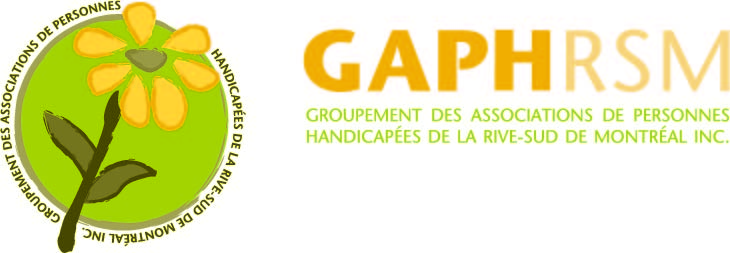 RAPPORT D’ACTIVITÉS2017-2018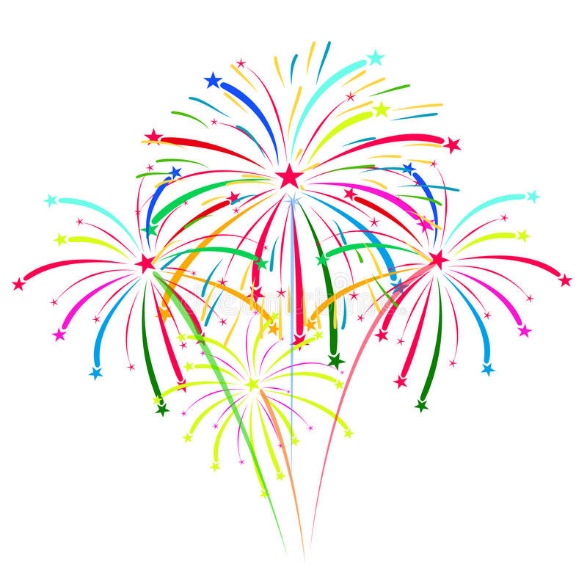 En 2018 nous célébrons notre 40 ième anniversaire!1ier regroupement d’organismes de promotion au QuébecOrganigramme (Ce que représente le tableau ci-dessus)L’assemblée générale du GAPHRSM compte vingt-neuf associations membres;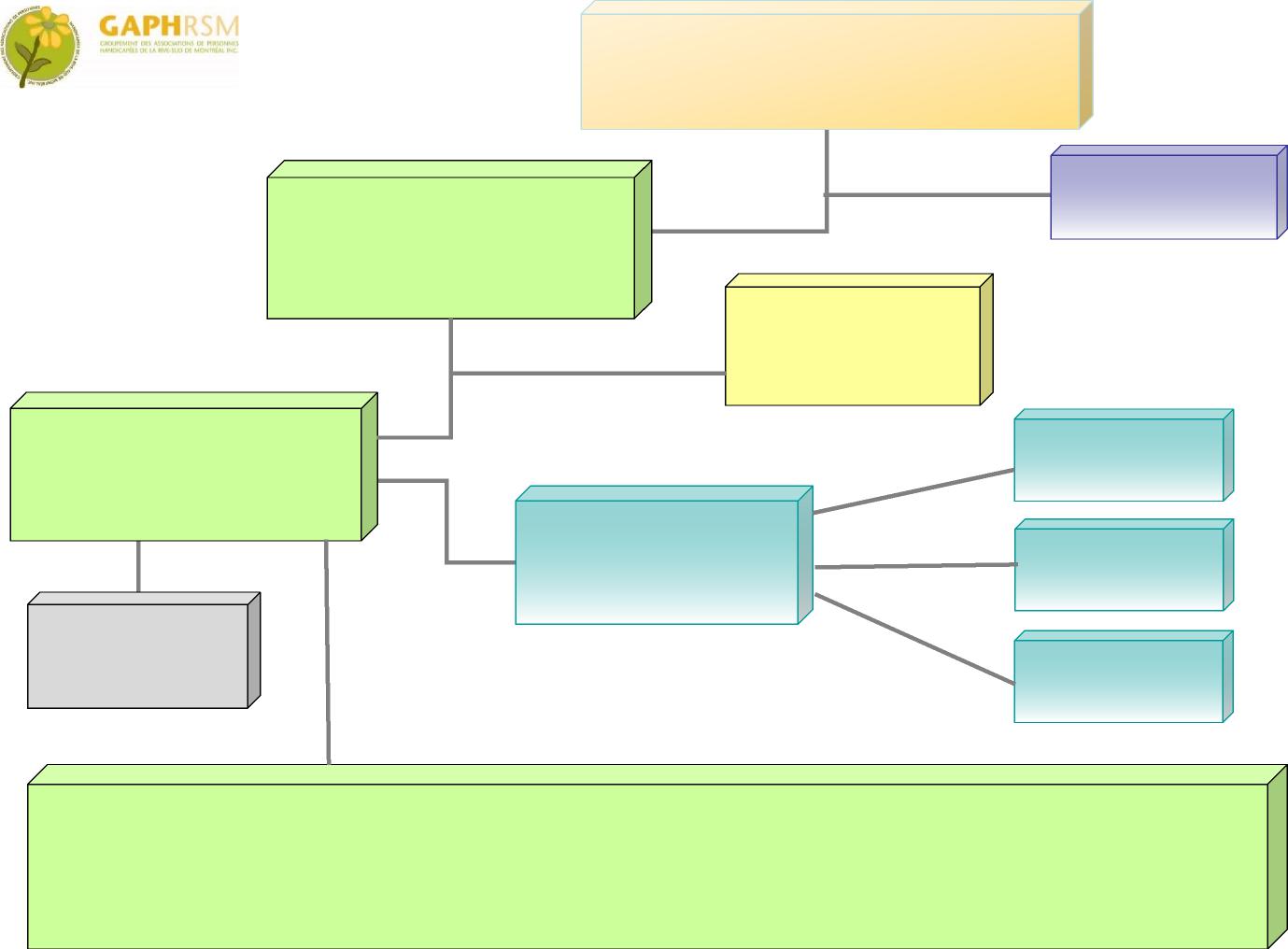 Conseil d’administration compte sept représentants élus parmi les membres pour assurer la saine gestion de l’organisme et établir les priorités d’actions ;Le CA GAPHRSM fait appel à une firme comptable externe pour ses états financiers ;Les comités internes des enjeux municipaux et du soutien à la famille et à la personne (SAFP), composés d’organismes membres et animés par la direction relèvent du CA du GAPHRSM;La directrice générale, seule employée permanente pour assurer le bon fonctionnement et représenter le GAPHRSM et ses membres ;La direction fait appel à des contractuels au besoin ;L’implication du GAPHRSM aux dossiers nationaux de notre Alliance Québécoise des regroupements régionaux pour l’intégration des personnes handicapées (AQRIPH) Les comités où siège notre directrice générale sont : Membre du CA de l’AQRIPH ; Comité bilatéral OPHQ ; Comité consultatif du MSSS ;Le GAPHRSM participe à de nombreux lieux de concertation touchant les priorités retenues ou les dossiers en cours : comité régional pour l’intégration en service de garde de la Montérégie–Table régionale pour l’intégration et le maintien en emploi (TRIME)- Travaux régionaux sur les services et programmes en santé services sociaux des trois CISSS de la Montérégie -Plans d’action municipaux –SDEM-SEMO,-Transport collectif-et plusieurs Tables de concertation locales.TABLE DES MATIÈRES                                                                                                                                    Page                                                                                                                                                              Mot de la présidente et de la directrice----------------------------------------------------------------7Conseil d’administration-----------------------------------------------------------------------------------8Territoire, mission, objectifs------------------------------------------------------------------------------9Membre actif et membre soutien----------------------------------------------------------------------10VIE ASSOCIATIVE DU GAPHRSMVie associative du GAPHRSM-------------------------------------------------------------------------11Comité des enjeux municipaux-------------------------------------------------------------------------12Comité de soutien à la famille et à la personne----------------------------------------------------13Stratégie de publication de notre plateforme--------------------------------------------------------15Communication /information à nos membres-------------------------------------------------------17Activités de sensibilisation et d’éducation populaire----------------------------------------------18Support aux organismes membres--------------------------------------------------------------------20Participation aux activités des membres-------------------------------------------------------------20Appuis---------------------------------------------------------------------------------------------------------21Actions politiques et mobilisations---------------------------------------------------------------------22AU LOCAL ET SOUS RÉGIONALPlan d'actions des villes à l'égard des personnes handicapées--------------------------------24Transport collectif ------------------------------------------------------------------------------------------26Table de concertation des associations des personnes handicapées Haut-Richelieu---27Table de concertation des personnes handicapées de la Rive-Sud--------------------------28Table de concertation des organismes de personnes handicapées du Richelieu Yamaska territoire des Patriotes-----------------------------------------------------------------------30AU RÉGIONALTransport régional-----------------------------------------------------------------------------------------31PARTENAIRES DU MILIEU COMMUNAUTAIREService d’aide en emploi et de placement en entreprise (SDEM SEMO) -------------------32Table régionale des organismes communautaires Montérégie --------------------------------32Caucus régional des groupes de défense collective des droits--------------------------------32CONCERTATION AVEC LES PARTENAIRES DES SERVICES PUBLICSTable régionale pour l’intégration et le maintien en emploi des personnes handicapées de la Montérégie-------------------------------------------------------------------------32Table pour l'intégration des enfants handicapés en service de garde de la Montérégie---------------------------------------------------------------------------------------------------34PARTENAIRES DE LA SANTÉ ET DES SERVICES SOCIAUXTable régionale des directeurs DI-DP-TSA des CISSS Montérégie--------------------------34CISSS Montérégie Centre-------------------------------------------------------------------------------35CISSS Montérégie Ouest--------------------------------------------------------------------------------35AU NATIONALConsultations -----------------------------------------------------------------------------------------------36Participation aux recherches ---------------------------------------------------------------------------36Représentation avec l’AQRIPH ------------------------------------------------------------------------38PARTENAIRES DU MILIEU ASSOCIATIFAlliance québécoise des regroupements régionaux pour l'intégration des personnesHandicapées-------------------------------------------------------------------------------------------------39GESTION INTERNE DU GAPHRSMAdministration/clérical/ressources humaines, financières et matérielles---------------------40ANNEXEComposition des Tables et Comités et leurs rôles-------------------------------------------------41MOT DE VOTRE PRÉSIDENTE ET DE VOTRE DIRECTRICEChers membres, L’année 2018 constitue sans aucun doute une année fort importante pour nous puisqu’elle marque le quarantième anniversaire de notre regroupement. Le GAPHRSM étant le tout premier regroupement à avoir été créé au Québec, nous ne pouvons qu’être fiers de son parcours, de son évolution constante et de la reconnaissance très souvent manifestée à son endroit quant à l’expertise que nous avons développée au fil des ans.Cette réussite, nous la devons indéniablement à chacun des membres qui le composent et qui se sont investis année après année pour que le GAPHRSM puisse exercer pleinement son rôle au sein de notre société. D’hier à aujourd’hui, des gens provenant de divers organismes de la région se sont succédé pour mettre en commun compétences et connaissances au profit du GAPHRSM. À chacun d’eux, un immense merci d’avoir contribué à faire de notre regroupement ce qu’il est devenu. L’année qui vient tout juste de se terminer est d’ailleurs un bel exemple qui représente le dynamisme et la vitalité de notre regroupement. Plusieurs belles réalisations ont vu le jour cette année et à la lecture du présent rapport, vous serez très certainement à même d’en saisir l’étendue. Notons tout particulièrement l’importante implication du regroupement et de ses membres dans les nombreux dossiers portant sur les enjeux municipaux de même que la réalisation de notre plateforme de revendications intitulée « Un besoin non comblé et un droit bafoué », qui ont constitué le cœur même de nos actions de la dernière année.Ensemble, nous pouvons être très fiers du travail accompli collectivement au cours de 2017-2018 puisque grâce à l’implication de tous ses membres, le GAPHRSM a pu démontrer l’ampleur de son expertise et de son rayonnement dans la communauté. L’année qui vient de s’achever a toutefois été assombrie par le triste départ d’une administratrice au sein de notre conseil d’administration, madame Jocelyne Fredette, qui nous a malheureusement quitté beaucoup trop tôt. Son départ nous a certainement rappelé l’importance de profiter de chaque instant qui passe et de s’entourer de ceux et celles qui contribuent par leur implication personnelle, à nous faire cheminer individuellement et collectivement.En ce sens, nous pouvons avec fierté mentionner que le GAPHRSM regorge d’hommes et de femmes qui contribuent par leur apport, non seulement à l’amélioration des conditions de vie des personnes et des familles, mais également à l’avancement des nombreux dossiers portés par notre regroupement. Nous vous invitons donc à prendre connaissance du contenu du présent rapport et à constater par le fait même le travail colossal que nous avons réalisé collectivement cette année.   Bonne lecture!	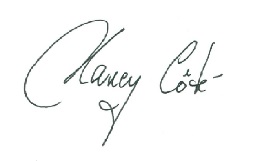                                                             Pauline CoutureNancy Côté, présidente                                                        Pauline Couture, directriceLE CONSEIL D’ADMINISTRATIONLe conseil d’administration est composé de sept administrateurs élus parmi les membres actifs. Au cours de l’année 2017-2018, les membres du conseil d’administration se sont réunis à cinq (5) reprises. Le conseil d’administration est formé de :Madame Nancy Côté		PrésidenteMadame Sylvie Boucher		Vice-présidente Monsieur Martin Morin		TrésorierMonsieur Pierre Nadeau		SecrétaireMadame Diane Malo		AdministratriceMadame Jocelyne Fredette	AdministratriceMadame Julie Tourangeau	AdministratriceTERRITOIRE :Le territoire de la corporation correspond aux sous-régions de Longueuil (MRC Champlain et Lajemmerais), Saint-Jean-sur-Richelieu (MRC Le Haut-Richelieu, la Vallée-du-Richelieu et Rouville) et Châteauguay (MRC Roussillon et Les Jardins-de-Napierville).MISSION :Le Groupement des associations de personnes handicapées de la Rive-Sud de Montréal Inc. est un organisme à but non lucratif voué à la défense collective des droits et à la promotion des intérêts des personnes handicapées.OBJECTIFS :Regrouper les associations de personnes handicapées et de parents de personnes handicapées qui visent l'intégration globale de la personne handicapée.Défendre auprès des organismes publics et parapublics les droits et intérêts des personnes handicapées.Revendiquer auprès des organismes publics et parapublics des services répondant adéquatement aux besoins des personnes handicapées.Jouer un rôle de surveillance à l'égard de toute action ou intervention susceptible de perpétuer des préjugés défavorables à l'égard de la personne handicapée.Fournir aux associations membres de l'information pertinente sur la situation des personnes handicapées en ce qui a trait aux ressources existantes.Favoriser la communication entre les associations membres.Apporter un soutien technique et professionnel aux associations membres.LES MEMBRES du GAPHRSM 2017-2018Membre actif :Tout organisme communautaire autonome incorporé qui a un mandat de promouvoir et de défendre les droits et intérêts des personnes handicapées, de leur famille et de leurs proches et ayant ses activités principales sur le territoire de la corporation.AILIA		Association d’informations en logements et immeubles adaptésALPHA	Association locale des personnes handicapées de Chambly et de			la Région RichelieuAPCQ		Association de la paralysie cérébrale du Québec, section  			Montérégie	APAUSE	Association pour l’accessibilité universelle, le soutien et 			l’engagementAPED		Association de parents de l'enfance en difficultéAPHRSM	Association des parents et handicapés de la Rive-Sud 			métropolitaineAPHRSO	Association des personnes handicapées de la Rive-Sud-OuestAPHVR	Association des personnes handicapées de la Vallée-du-RichelieuAQDM 	Association québécoise de la dysphasie MontérégieAUTISME Montérégie PIA		Projet intégration Autismopolis ARSDI		Association de la Rive-Sud pour la déficience intellectuelleASPRS	Association de la sclérose en plaques Rive-SudAUTAL	Association des usagers du transport adapté de LongueuilCCAL		Conseil canadien des aveugles de LongueuilFOYER Saint-AntoineMAD		Mouvement action découvertePCC		Parrainage civique ChamplainPCHR   	Parrainage civique du Haut-RichelieuPCVR	  	Parrainage civique de la Vallée du RichelieuRAAMM  	Regroupement des aveugles et amblyopes du Montréal 			métropolitainRÉPIT-TED-Autisme MontérégieSCSP		Société canadienne de la sclérose en plaques, section		Montérégie; SLPHA	Société Luçoise des personnes handicapées actives Membre soutien :Tout organisme à but non lucratif, ou tout autre établissement public ou parapublic offrant des services aux personnes handicapées du territoire.Les associations métropolitaines ou nationales qui œuvrent sur le territoire du regroupement qui peuvent démontrer leur implication soutenue.AQPEHV	Association québécoise des parents d’enfants handicapés visuelsCU-CMR	Comité des usagers du centre Montérégien de réadaptationMEMO		Moelle épinière et motricité QuébecISEHMG	Intégration sociale des enfants handicapés en milieu de gardeVAM		Vie autonome Montérégie______________________________________________________________________Activités : mobilisation sociale–action politique–éducation populaire–sensibilisation–concertation–représentation– promotion–défense des droits–vie démocratique______________________________________________________________________VIE ASSOCIATIVE DU GAPHRSMObjectifs poursuivis :Maintenir le lien et le sentiment d'appartenanceFavoriser les échanges entre les membresSoutenir et outiller les membres dans leur fonctionApporter un support aux membresDiffuser et échanger de l'informationMobiliser les membres autour des dossiersL’AGA du GAPHRSM en juin  201730 participants, 24 associations membres représentées en plus de  3 invités et la directrice du GAPHRSM pour un total 34 participants.Rencontres d’échanges Avec nos membres le 6 juin, 29 participants dont quatre conférenciers invités  et 21 associations membres présentes. Les participants ont mentionné avoir très apprécié les deux présentations en lien avec nos priorités d’action.Altergo présente leur récent guide à l’intention des citoyens. «Participer à l’élaboration et au suivi du plan d’action municipal à l’égard des personnes handicapées». L’OPHQ nous informe sur l’accès, l’accompagnement et le soutien individuel offert auprès des personnes handicapées et des familles et le fonctionnement et les dossiers individuels traités en Montérégie.Avec nos membres le 28 septembre, 28 participants dont 16 organismes membres. À l’ordre du jour : la présentation des résultats du sondage SAFP et l’élaboration des grandes lignes d’une plateforme de revendications en regard des services et programmes publics qui illustre les principaux enjeux et les demandes à formuler aux différents ministères et organismes gouvernementaux, intitulée «Un besoin non comblé est un droit bafoué»; et la préparation d’un argumentaire en vue des élections municipales de novembre 2017 dans la poursuite de nos revendications auprès des municipalités.24 participants sur 28 ont répondu à l’évaluation. 17 participants se sont dits très satisfaits et 7 satisfaits, tous ont apprécié particulièrement la formule des ateliers de travail en groupe.LES COMITÉS INTERNES DU GAPHRSMLes comités relèvent du CA du GAPHRSMChacun des comités a pour mandat :De connaître les enjeux dans leur ensemble ; connaître la situation sur le terrain, connaître les demandes des personnes et des familles en cohérence avec les lois, les règles et le sens commun en vue d’établir un meilleur rapport de force dans nos représentations.De faire des constats sur les enjeux, d’établir des consensus; de connaître l’encadrement juridique; de partager  une vision commune; d’avoir un langage commun afin de porter des actions communes. De définir les priorités et les plans d’actions par secteurs, en fonction de la réalité, de l’actualité et de l’importance de l’enjeu sur l’accessibilité, la continuité, la qualité des services publics et parapublics aux personnes handicapées et à leur famille.COMITÉ ENJEUX MUNICIPAUXComposition :AILIA, APAUSE, APHRSM, APHRSO, APHVR, ASPRS, AUTAL, CUCMR, MAD, RAAMM,  SCSP, GAPHRSM.Le sous-comité a tenu deux rencontres pour créer la grille d’analyse des avancées des municipalités en matière d’accessibilité universelle. Composition : APHRSO, GAPHRSM.Objectifs poursuivis en 2017-2018Mesurer les avancées des plans d’action des villes sur chaque territoire.Connaître l’état de situation en transport, en loisir et en habitation dans chaque secteur du territoire du GAPHRSM.Poursuivre les revendications de notre plateforme.En septembre, tenir une journée d’échanges avec nos membres pour :Préparer un argumentaire en vue des élections municipales de novembre 2017 pour la poursuite de nos revendications auprès des municipalités.Présenter la grille d’analyse des municipalités et échanger sur des actions locales soutenir nos membres suite à l’analyse des particularités des villes.Soutenir nos membres en vue d’entreprendre, s’il y a lieu, des actions locales suite à l’analyse des particularités des villes.Préparer en collaboration du GAPHRY la journée d’échanges sur le transport en Montérégie  prévue en avril 2018.Les membres du comité Enjeux Municipaux sont interpellés à contribuer dès l’automne 2017sur les enjeux qui seront discutés dans le cadre de la journée, notamment sur le contenu, le déroulement et la préparation des questions des ateliers. Poursuivre la promotion et l’offre des ateliers de sensibilisation à l’accueil des personnes handicapées auprès de municipalités et des autorités organisatrice de transport qui en font la demande.Actions réalisées 2017-2018La permanence du GAPHRSM assure la coordination, la préparation et l’animation des rencontres et rend compte au CA.Très bonne participation et représentation : quatre(4) rencontres, onze (11) organismes différents, toutes déficiences, répartis sur tout le territoire du GAPHRSM.Les membres documentent la situation localement et représentent localement les revendications de notre plateforme dans le contexte des élections municipales de novembre.Poursuite de nos interventions pour l’accessibilité de la ligne jaune du Métro.Chaque organisme donne un compte-rendu des plans d’action des villes (voir pages 24-25-26), du transport, du loisir et de l’habitation par territoire. L’état de situation est connu sur tout le territoire.Participation à la consultation sur le projet de règlement modifiant le Code de construction visant l’accessibilité à l’intérieur des logements d’habitation.Création du sous-comité projet régional transport. L’objectif de la journée de réflexion sur les enjeux du transport adapté en Montérégie est de réunir les différentes instances concernées. (voir page 31).Dépôt de notre plateforme aux municipalités : «Un besoin non comblé est un droit bafoué» en regard du chapitre les enjeux municipaux reliés à la participation sociale.Engagement à la Campagne nationale sur l’accessibilité des services et des commerces initiée par MEMO puisque l’accessibilité dans les services et les commerces est un enjeu pour nous. (AILIA nous représente).Le GAPHRSM a tenu huit (8) ateliers de sensibilisation au cours de l’année, six à Saint-Jean sur Richelieu et deux à Sainte-Julie. (voir page 19).Les orientations et les positions prises aux comités sont transportées sur les Tables de concertation, les différents comités de partenaires sur tout le territoire et où interviennent les représentants des associations et la permanence du GAPHRSM (au local, régional et national).COMITÉ SOUTIEN À LA FAMILLE ET À LA PERSONNE (SAFP)Composition :AILIA, APAUSE, APED, APHRSM, APHRSO, APHVR, AQPEHV, AUTISME MONTÉRÉGIE, MAD, ALPHA, SCSP, GAPHRSMLe comité s’est réuni quatre fois en cours d’année. Objectifs poursuivis en 2017-2018Extraire, filtrer et analyser des données du sondage.Créer des plateformes de revendications, illustrant les principaux enjeux et demandes à formuler aux différents ministères et organismes gouvernementaux avec comme prémisse «Un besoin non comblé est un droit bafoué».En septembre, tenir une rencontre d’échanges avec nos membres pour présenter les résultats du sondage SAFP et travailler ensemble à l’élaboration de plateformes de revendications des services et programmes publics.Dépôt de nos plateformes aux décideurs des différents ministères et organismes publics identifiés au sondage.Établir des stratégies de communication publique des données du sondage.Créer un outil de référence pour les organismes afin d’informer leurs membres sur les programmes et services publics auxquels ils ont droit.Cibler les enjeux d’actualité.Actions réalisées 2017-2018La permanence du GAPHRSM assure la coordination, la préparation et l’animation des rencontres et rend compte au CA.Très bonne participation des membres, onze (11) associations représentant toutes déficiences, quatre (4) rencontres au cours de l’année.Informations partagées sur les dossiers d’actualité et échanges sur les enjeux.Entre autres :Chantier résidentiel : le MSSS a mandaté la Table nationale de coordination en déficience physique, déficience intellectuelle et trouble du spectre de l’autisme et a jugé essentiel de consulter des représentants d’associations. Des membres du comité SAFP (SCSP, APED, APAUSE, GAPHRSM) se sont rencontrés et ont formulé des recommandations qui furent transmises à L’AQRIPH.Participation par les membres concernés à la consultation sur la réussite éducative à la Commission scolaire Marie-Victorin : (Autisme Montérégie, l’APED, l’ARSDI, le PCC, ISEHMG, l’AQPEHV).Le projet de loi sur la maltraitance, nous avons documenté les situations de négligences dans les ressources résidentielles de notre territoire.Le guide en soutien à la famille présenté le 6 juin à nos membres par l’OPHQ est aussi l’outil de référence sur les programmes et services publics.Extraction des données recueillies auprès des personnes handicapées et des familles membres des organismes suite à notre enquête qui s’est déroulée de septembre 2016 et à février 2017 afin de prendre connaissance de leur réalité vécue, et ce dans toutes les transitions et périodes de vie, de la petite enfance jusqu’à la fin de vie. Cinq cent soixante-dix (570) répondants, dont trois cent quatre-vingt une (381) familles et cent quatre-vingt-neuf (189) personnes handicapées, ont complété notre questionnaire. Le nombre de répondants, constitue sans contredit un état de situation réel et perçu en regard des services publics auxquels ils ont droit, légitimant ainsi la parole citoyenne et représentant un large échantillonnage sur notre territoire.Au cours de l’été le GAPHRSM a finalisé la compilation les données statistiques du sondage.Tenue de la journée de réflexion le 29 septembre avec nos membres. Nous avons analysé les données du sondage soutien à la personne soutien à la famille, fait des recommandations, priorisé des enjeux et établi un consensus sur les suites à donner.Une seule plateforme sera rédigée sur le modèle suivant : ce qui devrait être, ce qui est, ce que nous demandons et notre engagement comme groupes communautaires.Création d’un comité ad hoc (APHRSO et le GAPHRSM) mandaté pour rédiger le projet de la plateforme.Révision du projet de la plateforme de revendications, et l’adoption de la version finale par les membres du comité SAFP.Notre plateforme fait état de la démarche que le GAPHRSM et ses membres ont entrepris, des résultats des données recueillies ainsi que des revendications qui s’adressent aux différents ministères et organismes gouvernementaux.le 3 décembre 2017 journée internationale des personnes handicapées, dépôt de notre plateforme «Un besoin non comblé est un droit bafoué» à la ministre Mme Lucie Charlebois, responsable de l’application de la loi assurant l’exercice des droits des personnes handicapées en vue de leur intégration scolaire, professionnelle et sociale. Création d’un sous-comité pour préparer une stratégie de communication publique (Autisme Montérégie, APHRSO et le GAPHRSM). (Page 15).Création d’un sous-comité pour proposer des versions abrégées des différentes sections de notre plateforme destinées aux personnes handicapées et les familles membres des organismes du GAPHRSM. Une première rencontre en fin mars. (ALPHA, APHVR, AQPEHV, GAPHRSM).STRATÉGIE DE PUBLICATION DE NOTRE PLATEFORME «UN BESOIN NON COMBLÉ EST UN DROIT BAFOUÉ»Actions réalisées au 31 mars. Aux élus  et organismes gouvernementaux :En décembre 2017 : nous sollicitons une rencontre avec la ministre afin de recueillir ses impressions, d’en discuter plus avant et d’échanger sur les suites qui seront entreprises.En janvier 2018 la présidente et la directrice du GAPHRSM rencontrent Isabelle Chabot attachée politique de Mme Charlebois du MSSS pour recueillir ses impressions et pour échanger sur les suites qui seront entreprises. Nous demandons que la ministre fasse suivre notre plateforme à ses collègues des autres ministères et qu’elle émette des recommandations qui favoriseront l’établissement de mesures plus inclusives, plus solidaires et plus équitables envers une importante partie de la population.En janvier 2018 le GAPHRSM dépose la plateforme de revendications : Aux différents ministères : de la famille (MF), de l’éducation, du loisir et du sport (MEES), de l’emploi et de la solidarité sociale (MESS), du transport (MTQ), des affaires municipales et de l’occupation du territoire (MAMOT) ainsi qu’au ministre responsable de la protection des consommateurs et de l’habitation.Au directeur des programmes déficiences du MSSS, M. Garneau et à M. Dupont.À la directrice générale de l’OPHQ, Mme Hébert.À la protectrice du citoyen, Mme Rinfret.À la commission des droits de la personne et de droits de la jeunesse (CDPDJ).En février, envoi aux quatorze autres (14) députés de la Rive-Sud leur précisant que des organismes membres sur chaque territoire de circonscription prendront rendez-vous pour échanger plus avant et connaitre l’attention qu’ils porteront à nos revendications et les engagements que leur parti politique prendra en cette période pré-électorale pour l’amélioration des services et des conditions de vie des personnes handicapées et de leurs familles.L’APHRSO a rencontré le député libéral de La Prairie, Richard Merlini. et le député de Sanguinet, Alain Therrien du PQ.L’APAUSE a rencontré à Dave Turcotte député du PQ à Saint-Jean et Claire Samson députée de la CAQ à Iberville.ALPHA : a rencontré Jean-François Roberge député de Chambly de la CAQ.Les rencontres auprès des députés de la Rive-Sud se poursuivent en avril, mai et juin 2018.Aux partenaires des services publics régionauxEn janvier 2018 le GAPHRSM dépose sa plateforme de revendications aux trois directeurs des programmes DI-DP-TSA des CISSS de la Montérégie avec une demande de rencontre.En février envoi de notre communiqué et de notre plateforme : Aux Commissions scolaires de la Rive-Sud (Marie-Victorin, des Grandes Seigneuries, des Patriotes, Riverside, des Hautes-Rivières) : aux présidents des conseils des commissaires, aux représentants des comités de parents et aux comités EHDAA.Aux partenaires des Tables de concertation locales et régionales où siège le GAPHRSM.En mars envoi de la plateforme aux dix-sept (17) municipalités de plus de quinze mille (15,000) habitants de notre territoire, adressée aux directeurs généraux, aux conseillers responsables des personnes handicapées et aux responsables des plans d’action à l’égard des personnes handicapées.Aux médiasEn février publication d’un communiqué de presse au sujet notre plateforme «Un besoin non comblé est un droit bafoué» aux médias régionaux de la Rive-Sud.Plusieurs organismes membres le font parvenir à leurs médias locaux.En mars, suite à la publication de notre communiqué :Madame Diane Malo de l’APHVR, membre du CA du GAPHRSM participe à une entrevue dans le cadre de l’émission de Point de vue à la télévision de la Vallée du Richelieu (TVR9).Madame Julie Tourangeau de l’APHRSM, membre du GAPHRSM participe à une entrevue dans le cadre d’une émission d'affaires publiques à la télévision de la Rive-Sud (TVRS).Aux organismes membres : En février envoi pour leur rappeler de rendre disponible la plateforme de revendications à leurs membres. Un texte de présentation leur est proposé, le projet du communiqué leur est transmis ainsi que le plan de communication afin de les informer des actions à venir et où leur participation sera sollicitée.Rappel afin de prendre rendez-vous avec leurs députés locaux. Le GAPHRSM a rédigé la démarche à suivre pour rencontrer son député.Aux partenaires du milieu associatifEn novembre 2017 présentation aux collègues des ROP membres de l’AQRIPH des données de notre plateforme et leur offrons notre sondage et tous les outils pour ceux qui voudraient faire cet exercice dans leur région. Les membres de l’AQRIPH mentionnent qu’Il serait intéressant qu’un tel portrait soit réalisé dans toutes les régions.COMMUNICATION /INFORMATION À NOS MEMBRESSuivis des dossiers et informations sur les politiques, les orientations gouvernementales, les lois, les règlements et politiques. Réalisé en 2017-2018Site Web : Mise à jour régulière et compte-rendu des travaux des comités à la section réservée aux membres. Capsule de sensibilisation en avril, envoi du lien aux membres "Autisme et intimidation, c'est non!" 1 et 2.Ma municipalité accessible : invitation à nos membres à participer à la Webdiffusion d’Altergo du 8 juin. On y aborde les possibilités de participation au comité de plan d’action à l'égard des personnes handicapées et les atouts de leur participation pour la municipalité.En juin, envoi aux membres du lien de la mise en ligne d’une capsule vidéo portant sur la politique l’accès aux documents et aux services offerts au public pour les personnes handicapées et demande de diffuser l’information dans leur réseau.Envoi d’un lien aux membres d’un article du site de Radio Canada : Lacunes importantes dans les services offerts aux personnes handicapées. Cinq ans après l'entrée en vigueur d'une politique devant permettre aux personnes en situation de handicap de mieux s'intégrer à la société, l'Office des personnes handicapées du Québec constate les limites des progrès réalisés jusqu'à maintenant.En août, envoi aux membres du cadre de référence pour l’organisation des services en DI-DP-TSA du MSSS.En septembre, envoi aux membres et aux Tables de concertation, le rapport synthèse Pour une politique nationale d’architecture, déposé suite aux consultations du printemps auxquels le GAPHRSM et AILIA ont participé.Le rapport annuel 2016-17 de la protectrice du citoyen est transmis aux membres ainsi que de l’analyse de l’AQRIPH sur le sujet.Politique Vieillir et vivre ensemble, chez soi : envoi aux membres du mémoire de l’AQRIPH concernant la consultation qui a cours pour le second plan d’action de la Politique. On y soulève des enjeux particuliers concernant le vieillissement des personnes handicapées. Le MFA doit tenir compte des nouvelles réalités des concitoyens handicapés.Information aux membres sur la Stratégie nationale sur le logement du Canada.Information aux membres de nouvelle édition du Guide des programmes destinés aux personnes handicapées, à leur famille et à leurs proches de l’OPHQ.Information aux membres du bilan de la politique À part entière publié par l’OPHQ, principalement sur les plans d’action à l’égard des personnes handicapées(PAPH).Plan de lutte à la pauvreté : information aux membres et envoi du communiqué de l’AQRIPH sur le sujet.En décembre, envoi aux membres de la plateforme de revendications «Un besoin non comblé est un droit bafoué» et demande de la faire suivre à leurs membres.En janvier le GAPHRSM fait circuler et invite ses membres à signer la «Déclaration pour une politique québécoise de l’architecture», initiée par l’ordre des architectes du Québec.Guide de l’OPHQ sur Le parcours scolaire pour les parents d'un enfant handicapé, envoi aux membres avec la demande d’informer leurs membres et de le diffuser à aux familles concernées.Site Web : refonte et le transfert de notre site sur une nouvelle plateforme Word Press est en cours et nous allons nous assurer qu’il répond aux critères de l’accessibilité, de la facilité à la navigation et de sa convivialité.Envoi aux membres de l’invitation de l’ICÉA pour participer à leur Journée d'étude sur l'évolution du financement en éducation des adultes depuis 2013.Dans le cadre de la semaine de la canne blanche, envoi aux membres des capsules vidéo du RAAMM avec une demande de la faire circuler dans leurs réseaux.Envoi aux membres pour solliciter leur participation à prendre part à l’action de PIMO (Promotion Intervention en Milieu Ouvert) dans le cadre de leur campagne On sort ensemble ! Pour un accompagnement à part entière, de signer la pétition pour un programme de financement provincial permettant à toutes les régions du Québec de se doter de services structurés d’accompagnement et de soutenir le modèle montréalais prêt à être mis en œuvre, et de faire circuler l’information dans leurs réseaux.Envoi aux membres du communiqué publié en février qui annonce que Québec forcera les entrepreneurs à doter leurs nouveaux bâtiments d’habitation d’une «accessibilité minimale» afin de faciliter la vie des personnes à mobilité réduite, dont celles en fauteuil roulant. Le gouvernement Couillard estime qu’environ 34 000 logements seront construits selon ces nouvelles normes au cours des cinq prochaines années.Envoi aux membres de la bande dessinée de l’AQRIPH en lien avec notre campagne sur le soutien à domicile.Envoi aux membres d’un article du Collectif pour un Québec sans pauvreté sur le projet de loi 73 instaurant le revenu de base.ACTIVITÉS DE SENSIBILISATION ET D’ÉDUCATION POPULAIRERéalisé en 2017-2018MédiasCourrier du sud : parution d’une chronique régulière au Cahier style de vie. Ce journal est publié dans la grande agglomération de Longueuil et est distribué gratuitement à plus de 150,000 foyers. Il est également publié sur le Net. Nous faisons aussi appel à nos organismes membres pour rédiger une chronique, dans leur champ d’expertise; le GAPHRSM assure la logistique et rédige les chroniques pour les mois laissés vacants.En avril : L’accès au transport collectif : un service essentiel pour une vie active. Par l’AUTAL.En juin : Les pistes cyclables pour tous! Par l’ASPRS.En septembre la rédactrice en chef nous informe que le Courrier du Sud, le Brossard Éclair, le Journal de Saint-Hubert et le Magazine de Saint-Lambert sont devenus la propriété de Gravité Média. Conséquemment il n’y aura pas de calendrier de chroniques pour les prochains mois. La rédactrice en chef nous invite cependant à lui faire parvenir de façon ponctuelle les nouvelles, communiqués ou textes à diffuser.En octobre le GAPHRSM fait paraitre un article dans le cadre des élections municipales 2017 : Accessibilité des bureaux de votation. Esquisses, le magazine de l'Ordre des architectes du Québec. En juillet, entrevue avec Annick Poitras journaliste indépendante qui travaille sur un grand dossier portant sur l'accessibilité universelle. Le dossier fera un état des lieux en ce qui concerne l'accessibilité universelle au Québec et sur le rôle des architectes en cette matière Le GAPHRSM répond aux questions suivantes : Dans quelle mesure le Québec progresse ou stagne en matière d’accessibilité universelle ? Quels progrès ont été faits ces 5 ou 10 dernières années ? Comment arrive-t-on concrètement à un design inclusif ? Comment le vieillissement de la population influence-t-il cet enjeu? Comment le vieillissement de la population influence-t-il cet enjeu? Pourquoi est-il nécessaire d’aller plus loin que les normes actuelles d’accès sans obstacle du Code de construction ? La publication est prévue pour l’automne.Hiver 2017-18 le magazine Esquisses, de l’ordre des architectes du Québec, fait paraitre un long dossier sur «L’accessibilité universelle, réussir le parcours». (pp 38 à 50).L’article fait des références à nos commentaires sur cet enjeu lors de l’entrevue de juillet et à nos interventions lors de notre participation au printemps 2017 à la Conversation publique sur la politique québécoise de l’architecture en Montérégie.Télé Québec La recherchiste de l’émission Banc Public communique à quelques reprises avec le GAPHRSM en préparation d’une émission sur l’hébergement des personnes handicapées de moins de 65 ans en CHSLD. Nous lui transmettons l’information dont nous disposons. Nancy Caron de de l’ASPRS est mandatée par le GAPHRSM puisque plusieurs de ses membres sont hébergés en CHSLD. Elle participe dans un premier temps à une pré-entrevue et à l’enregistrement de l’émission. Le tournage s’est très bien déroulé, il est possible que l’émission ne soit diffusée qu’en janvier 2019.   Concernant notre plateforme «Un besoin non comblé est un droit bafoué» En février communiqué de presse du GAPHRSM transmis aux médias régionaux de la Rive-Sud.TVR9 en février entrevue à l’émission Point de vue de la télévision de la Vallée du Richelieu. TVRS en mars entrevue à l’émission d’affaires publiques. Saint-Lambert en fête Du 24 au 27 août, tenue d’un kiosque que la ville a mis à notre disposition sous le thème de l’accessibilité universelle. Leur plan d’action à l’égard des personnes handicapées y est publié et nous offrons aux visiteurs intéressées des simulations pour leur permettre de vivre un handicap. Le RAAMM, AILIA et le GAPHRSM y ont participé, assurant une présence du milieu associatif à chaque jour.ATELIERS DE SENSIBILISATION À L’ACCUEIL DES PERSONNES HANDICAPÉES AUPRÈS DE MUNICIPALITÉS ET DES AUTORITÉS ORGANISATRICE DE TRANSPORT Réalisé en 2017-2018 (8 ateliers au cours de l’année)Ville de Sainte-Julie le GAPHRSM a tenu un atelier le 7 juin, 18 participants des services d’urbanisme, des bâtiments de la bibliothèque et des services à la clientèle. Les commentaires à l’évaluation sont très positifs et on souligne que le message est inspirant. Les participants ont trouvé l’expérience très pertinente et apprécié les témoignages des citoyens handicapées.Ville de Sainte-Julie le GAPHRSM a tenu un atelier le 14 juin, 17 participants, employés de la bibliothèque. Les commentaires à l’évaluation sont très positifs.Ville de Saint-Jean sur Richelieu : le GAPHRSM a tenu six ateliers avec des employés des travaux publics les : 12 juillet (8 participants); 19 juillet (4 participants) et 9 août (13 participants); le 4 octobre (14 participants), le 18 octobre (15 participants) et le 1ier novembre (15 participants).  Les évaluations sont très positives. Tous se sont dit très intéressés par le sujet et soulignent que l’expérience est très pertinente et les témoignages sont appréciés.SUPPORT AUX ORGANISMES MEMBRESRéalisé en 2017-2018AILIA : en mai, rencontre avec la coordonnatrice pour l’aider à orienter sa tournée de réseautage auprès des partenaires ainsi que sur le contenu des séances d’information que l’organisme veut tenir avec les personnes handicapées de la région sur les différents programmes et services en habitation.ISEHMG : en mai, rencontre de la nouvelle directrice pour échanger sur les rôles et responsabilités de chacun et la participation de l’organisme à la vie associative du GAPHRSM.AILIA en juin, soutien à la permanence sur la réflexion et à la rédaction du plan d’action 2017-18 de l’organismeAutisme Montérégie : en juin, rencontre de la nouvelle directrice pour échanger sur les dossiers communs et la participation de l’organisme à la vie associative du GAPHRSM.Foyer Saint-Antoine : nouvelle adhésion .Rencontre avec la nouvelle directrice pour échanger sur les rôles et responsabilités de chacun et sur leur participation aux comités internes du GAPHRSM.AQPHV : nouvelle adhésion .Deux rencontres avec le nouveau directeur pour une meilleure connaissance de l’organisme et échanger sur leur participation à la vie associative du GAPHRSM.Autismopolis : nouvellement membre du GAPHRSM. En novembre, rencontre avec la permanence pour échanger sur nos rôles et responsabilités respectives.AQPEHV : l’organisme s’est procuré le sondage SAFP et le GAPHRSM lui a fourni toute l’information et l’a guidé sur les procédures d’extraction et de filtrage des données.Autisme Montérégie : transfert de connaissances et conseils concernant leurs demandes et responsabilités au contrat pour la signature éventuelle de l’entente de services avec le CISSS MC pour du répit régional en lien avec le plan d’action TSA du MSSS. ISEHMG : en décembre, rencontre la directrice pour échanger sur leurs actions.PCHR : suite au décès de Jocelyne Fredette, directrice de l’organisme, nous avons offert aux membres du CA du PCHR notre soutien dans cette période de transition.AUTAL : à la demande de la directrice, une rencontre pour échanger des changements, des dossiers à prioriser, des conditions de travail et autres,  puisque  dorénavant, l’AUTAL n’aura qu’une directrice et qu’une restructuration s’impose.AQPEHV : à leur demande, le GAPHRSM a rédigé un article sur la démarche du sondage et de la publication de notre plateforme de revendications. Cet article est publié sur le bulletin d’information aux membres de l’AQPEHV en janvier.APAUSE : la directrice demande notre avis concernant ses nouvelles orientations pour les camps de jour. Nous lui assurons notre soutien, au besoin, suite à la décision que prendra l’organisme.PARTICIPATION AUX ACTIVITÉS DES MEMBRESRéalisé en 2017-2018SCSP : participation à l’AGA le 5 avril.Autisme Montérégie : le 9 avril, participation au RDV de l’Autisme.CCAL : participation à L’AGA le 20 mai.AUTAL : participation à l’AGA le 31 mai.ALPHA : participation à leur évènement dans le cadre de la SQPH le 2 juin.MAD : participation à leur évènement dans le cadre de la SQPH le 3 juin.APHVR : le 6 juin le GAPHRSM expose une dizaine de photographies ‘’Derrière l’image’’ en avant-goût réalisée par l’APHVR au cours de la dernière année.AQDM : préside leur AGA le 8 juin.Autisme Montérégie : participation à leur AGA le 12 juin.PCHR : préside leur AGA le 14 juin.ISHEMG : participation à leur AGA le 15 juin. AILIA : préside leur AGA le 6 juillet. Foyer Saint-Antoine : participation à leur AGA le 30 août.PCHVR : en septembre, participation au 4 à 7 qui souligne le 35e anniversaire de l’organisme dans le cadre de la Journée québécoise du parrainage civique.L’APHVR, le PCHVR et ISHEMG : En septembre, le GAPHRSM obtient des billets gratuits de la troupe des FantastiX qui se produit 2 soirs, à l’Étoile du Dix-30 à Brossard. Les organismes invitent leurs membres intéressés à assister à ce spectacle pour tous, alliant magie, illusion, hypnose et cirque, sur une histoire fantaisiste. Le GAPHRSM à réservé une vingtaine de billets à leur intention.AILIA : participation au diner de Noël de l’organisme le 14 décembre.APED : visite des nouveaux locaux de l’APED le 19 décembre.MÉMO : initie une campagne nationale pour l’accessibilité des services et des commerces. Le GAPHRSM y participera et les membres du comité des enjeux municipaux seront sollicités à participer également à cette la campagne.SCSP : en mars, préside l’AGA de l’organisme. APPUISRéalisé en 2017-2018Signature de la pétition à l’assemblée nationale pour la mise en place de ressources de jour adaptées aux besoins des jeunes adultes multi handicapés de plus de 21 ans.Appui à Vues et Voix pour leur renouvellement de la licence de radiodiffusion auprès du CRTC. Le Canal M offre une tribune essentielle aux organismes du milieu et aux personnes en situation de handicap.Le GAPHRSM signe la Déclaration pour une politique québécoise de l’architecture initiée par l’ordre des architectes du Québec.Signature de la pétition à l’assemblée nationale et appel aux membres du Moratoire sur la décision du Centre Miriam d'exclure des programmes d’intégration communautaire les personnes adultes ayant une déficience intellectuelle ou un trouble du spectre de l'autisme.PIMO signature de la pétition de l’Assemblée nationale pour  l’accompagnement des personnes handicapées dans toutes les régions du Québec.Signature de la pétition à l’assemblée nationale et envoi aux membres pour l’augmentation du crédit d'impôt non remboursable pour les personnes handicapées.Signature de la pétition à l’assemblée nationale et envoi aux membres pour accorder un crédit d'impôt pour aidants naturels.Signature de la pétition à l’assemblée nationale et envoi aux membres pour la mise en place d'un plan d'action favorisant l'accessibilité des personnes vivant avec un handicap dans toutes les municipalités du Québec, afin d’encourager les municipalités à inviter une personne handicapée, un représentant d’organisme et un représentant du Centre intégré de santé et des services sociaux de leur région à siéger sur leur comité de plan d’action et que les municipalités du Québec. Signature de la pétition en ligne proposée par le RQACA sur le site de l'Assemblée nationale pour le financement des organismes d’action communautaire autonome.ACTIONS POLITIQUES ET MOBILISATIONSToutes nos actions politiques sont en lien avec l’actualité et les dossiers que nous traitons dans nos comités internes du GAPHRSM, ainsi qu’au local, régional, national et aux dossiers de l’AQRIPH auxquels nous participons activement.Réalisé en 2017-2018Projet de loi 115 : sur la maltraitance. Avec l’AQRIPH, le GAPHRSM participe à la rencontre avec l’attachée politique de la ministre Francine Charbonneau. Nous avons discuté plus en profondeur de la situation des personnes handicapées et de nos demandes. Le GAPHRSM a déposé les actes de négligence répétés que les organismes ont fournis au comité SAFP. Ces faits ont eu un effet évident même si l’attachée politique a tenté d’en minimiser l’impact. Nous avons insisté sur la nécessité de remettre en place les visites d’appréciation de la qualité dans les RI et RTF.À la suite de la rencontre nous avons adressé une lettre aux deux ministres (MSSS et MFA) afin que des réflexions soient entreprises sous les responsabilités des deux ministères, au sein d’un groupe de travail dont ferait partie le milieu associatif. Le mandat serait d’identifier des pistes de solution pour protéger les personnes.Recours collectif du RAPLIQ Auquel ont participé le GAPHRSM et ses membres. Le 16 mai la cour supérieure a accepté le recours collectif en transport collectif contre l’AMT, la STM.Élections municipales : Communication avec le directeur général des élections du Québec (DGEQ) afin de connaître les présidents d’élection (PE) des municipalités de la Rive-Sud de plus de 15,000 habitants pour nous assurer de l’accessibilité (bureaux de votation et transport) pour les personnes handicapées le jour du scrutin.Courriel en octobre à tous les PE des 17 municipalités de plus de 15,000 habitants.Courriel aux organismes membres afin qu’ils fassent la même demande auprès de PE de leur localité et les informer quant aux conditions d’accès et d’accueil à mettre en place dans leurs bureaux de vote pour les personnes handicapées ; sur les nouvelles obligations concernant l’accessibilité des lieux de votation, tout comme les changements concernant le transport adapté.Le GAPHRSM les invite également à encourager leurs membres à se prévaloir de leur droit de vote et à faire part des obstacles rencontrés. Pour encourager et soutenir les organismes dans leurs actions locales, le GAPHRSM a préparé des documents (enjeux, questions, etc.) pour les outiller aux demandes à faire auprès des candidats dans chaque municipalité locale dans le but de s’engager à faire de leur municipalité un modèle connu et reconnu en matière d’accessibilité universelle et de ville inclusive. Plusieurs organismes l’ont fait.Ligne jaune du MétroLe GAPHRSM, en lien avec notre revendication pour rendre ligne jaune accessible, a fait parvenir à l’attachée politique de la députée de Marie Victorin des informations supplémentaires et notre argumentaire. En avril, deux membres du CA rencontrent le caucus du PQ de la Montérégie pour leur exposer la problématique. Ils ont démontré de l’écoute et devraient nous faire part des actions qu’ils entendent prendre dans ce dossier.Le caucus a adressé une lettre à la STM en juin en soutien à notre démarche. En juillet, Philippe Schnobb répondait au caucus «Il pourrait avoir d’autres investissements via le programme Réno-système ou via des ententes particulières et que l’installation pourrait se faire à Longueuil» sans toutefois préciser un échéancier.En octobre, Mme Nancy Côté, présidente du GAPHRSM fait parvenir une lettre au président de la STM, M. Philippe Schnobb, suite à sa réponse au Caucus régional du PQ. Le GAPHRSM demande des précisions quant à l’échéancier des travaux entourant la ligne jaune, non seulement à la station Longueuil-Université-de-Sherbrooke, mais également à la fin du parcours, au niveau le plus bas de Berri UQAM, précisant que pour assurer la chaine d’accessibilité, un ascenseur doit y être installé.En décembre  nous recevons une lettre de M. Michel Lafrance, directeur exécutif, expérience client et activités commerciales de la STM en réponse à notre correspondance d’octobre. Il précise que bien que la STM n’est pas en mesure de nous fournir un échéancier précis, elle vise une mise en accessibilité au cours des prochaines années à la suite des autorisations des partenaires, soit : la ville de Longueuil, l’arrondissement Ville-Marie et le ministère des Transports du Québec. En ce qui concerne la station Longueuil-université de Sherbrooke, puisque le bâtiment appartient à la ville de Longueuil la STM attend une décision de la ville quant au réaménagement de la Place Charles-Le Moyne. En fonction du projet retenu par Longueuil, la STM pourra développer un projet de réaménagement de l’aire d’accès au niveau des quais. Le GAPHRSM a fait parvenir une lettre à Monsieur Lafrance en le remerciant pour les informations précises transmises au dossier.Nous rédigeons également une lettre à la mairesse de Longueuil afin de connaître leur position et leur échéancier.«Un besoin non comblé est un droit bafoué» dépôt de la plateforme de revendications du GAPHRSM à la ministre responsable de l’application de la loi assurant l’exercice des droits des personnes handicapées, le 3 décembre 2017 journée internationale des personnes handicapées. (Voir pages 15-16)______________________________________________________________________Activités : - représentation – concertation - promotion – défense des droits– éducation populaire – action politique non partisane- participation citoyenne –______________________________________________________________________AU LOCAL ET SOUS RÉGIONALPLAN D'ACTION DES VILLES À L'ÉGARD DES PERSONNES HANDICAPÉES (PAPH)Le GAPHRSM compte sur son territoire 17 municipalités de plus de 15,000 habitants qui ont l’obligation de déposer et de réviser annuellement leur plan d’actions. Le GAPHRSM et/ou ses représentants collaborent activement aux comités consultatifs. (Page 41)Longueuil : Implication : RAAMM, CCAL, AILIA, AUTAL, APHRSM et représentent le GAPHRSM.Projet de revitalisation de la rue Saint-Charles axé sur l’accessibilité. La ville est sensible à nos commentaires. Karine Laprise a recommandé pour la soirée reconnaissance créer un prix Mélanie Boucher au Gala de l’excellence de Longueuil pour les personnes ayant contribué à diminuer les obstacles auxquels font face les personnes handicapées. Le Gala est un événement bi-annuel, la prochaine édition se tiendra en 2018.Le GAPHRSM a rédigé un texte pour souligner les accomplissements de Mélanie.En  juin, le bilan du plan d’action est adopté par le Conseil d’agglomération. Rencontres en octobre et décembre pour la préparation du PAPH 2018-19.Camps de jour : L’ APED a informé la ville de sa décision de mettre fin à l’entente qui la liait à la ville depuis 2009. Une révision majeure de l’offre de service a été débutée en novembre 2017.Brossard : Implication, AILIA, RAAMM, Répit-TED, CUCMR et représentent le GAPHRSM.Nomination d’une nouvelle chef de division et responsable du plan. En mars début des travaux pour le prochain plan, identification des obstacles et priorités.Un comité de travail pour la rédaction du prochain plan a été mis en place, suite à une demande de changer la formule. AILIA, CUCMR et Répit Ted Autisme Montérégie en font partie. Saint-Lambert ARSDI, RAAMM, AILIA, AUTAL et représentent le GAPHRSM.Rencontre en mai du comité consultatif pour le plan d’action 2017-18. Le GAPHRSM commente le bilan 2016-17 et fait des recommandations au plan 2017-18 en matière de transport vs la nouvelle gouvernance de l'ARTM et des conséquences sur la Rive-Sud  et de l’accessibilité de la ligne jaune du Métro. La version finale du plan d’action fut déposée à la ville de Saint-Lambert à la fin du mois de juin 2017 et adopté par le conseil municipal en juillet 2017. Une nouvelle responsable au PAPH est nommée à l’automne.Boucherville : Implication : AILIA, RAAMM et l’AUTAL et représentent le GAPHRSM.Le comité consultatif se réunit une fois par année. le PAPH 2017 est sur leur site. La ville a contacté St-Jean sur Richelieu pour s’inspirer de leur programme de reconnaissance des commerces accessibles.Sainte-Julie : Implication GAPHRSM. Une rencontre par année en novembre pour échanger sur le plan 2018. Il est question d’accessibilité universelle (AU). Le GAPHRSM fait parvenir aux membres du comité un modèle d’AU ainsi que des documents pour l’accessibilité des évènements. La nouvelle conseillère au comité, nous semble très sensible à la réalité des PH. Le plan 2018 est adopté par le conseil en décembre.Varennes : Implication Contact’L représente le GAPHRSM.Le PAPH 2017-2018 est adopté. Contact’L quitte le regroupement en juin, il faudra voir à notre représentation sur ce comité. Saint-Bruno-de-Montarville Implication: APHVR et PCVR et représentent le GAPHRSM.Le plan d’action 2017-18 a été adopté par le conseil de la ville. L’évaluation progressive de 6 bâtiments est initiée en septembre. Mont-Saint-Hilaire  Implication PCVR et APHVR et représentent le GAPHRSM. Nomination d’une nouvelle responsable du PAPH; lors d’une rencontre de la TPH des Patriotes, la nouvelle conseillère de la ville au PAPH était présente .Le GAPHRSM lui a fait parvenir la composition souhaitée d’un comité consultatif au plan d’action des personnes handicapées et des documents sur l’accessibilité universelle.Beloeil : Implication PCVR et APHVR et représentent le GAPHRSM. Le PAPH 2017 est sur leur site .Rencontre du comité consultatif en avril. Évaluation de l’accessibilité de 2 bâtiments complétée et visite complétée pour 3 parcs, les rapports sont remis. Saint-Basile-le-Grand : Implication: APHVR, PCVR et AILIA, représentent le GAPHRSM. Rencontre en mai. La ville s’inspire des énoncés de l’accessibilité universelle. En septembre : installation d’une buvette au Centre Bernard Rousseau, l’évaluation de feux sonore à quelques intersections ; 4 bâtiments visités, les rapports sont remis. Deux rencontres du comité consultatif en janvier pour formuler les recommandations pour le plan 2018-19. On prévoit au plan d’action des ateliers de sensibilisation. La ville procède à des modifications à l’Hôtel de ville, au centre civique et à la bibliothèque.Chambly : Le PAPH 2015-17 est sur leur site : Il n’y a pas de comité consultatif impliquant les partenaires du milieu ni de citoyens handicapés. Le GAPHRSM avec l’accord d’ALPHA a fait parvenir  une lettre en janvier aux maires et aux 8 conseillers afin de constituer un comité consultatif au PAPH. Nous n’avons pas eu de retour au 31 mars.Saint-Jean-sur-le-Richelieu : Implication : APAUSE et la TCAPHHR nous représentent. La ville adhère au principe d’accessibilité universelle. La ville n’a pas à proprement parler de comité consultatif. Cependant elle consulte régulièrement le milieu et fait appel à l’expertise des établissements publics dans les dossiers d’accessibilité. La ville a consulté pour une politique de reconnaissance des organismes communautaires. La TPH Haut-Richelieu a déposé au maire une demande pour la création d’un comité consultatif. En janvier, des représentants de la TCAPHHR dont Sylvie Boucher, Paul Saint-Laurent et Jacques Lapointe (membres du GAPHRSM) ont rencontré le maire à ce titre. Le maire les informe que le conseil de ville a voté une résolution de fusionner les plans MADA et Accessibilité (nom que la ville donne au PAPH). Soulignons qu’il n’y a pas de représentation de personnes handicapées sur ce comité conjoint. Il semble que le maire n’aurait pas bien compris la démarche. La responsable du service de loisir nous informe que son équipe entend revoir le fonctionnement et le processus de consultation. La TCAPHHR fera un suivi du dossier. Le plan 2018 est adopté au printemps. Le plan 2019 est en préparation.Laprairie : Implication APHRSO et représente le GAPHRSM. Le PAPH 2017-18 est sur leur site. Rencontre à venir.Sainte-Catherine : Implication: APHRSO et représente le GAPHRSM.Le PAPH 2016-18 est sur leur site. Rencontre à venir.Candiac : Implication: APHRSO et représente le GAPHRSM.Un nouveau conseiller au PAPH ainsi que de nouveaux responsables de service. Au plan 2018, le préambule fait référence à l’accessibilité universelle (AU). La volonté du comité est d’envisager l’adoption d’une politique en AU.Saint-Constant : Implication: APHRSO et représente le GAPHRSM.Le PAPH 2017 est sur leur site. Au PAPH 2018, l’habitation fait partie des objectifs et on mentionne des ateliers de sensibilisation. Le GAPHRSM n’a pas eu à ce jour de demande dans ce sens.Châteauguay : depuis 2015 la ville n’a pas convoqué le comité consultatif, MAD en fait partie. Le PAPH 2017-18 est sur leur site. Étant donné que l’APHRSO envisage d’étendre son territoire jusqu’à Chateauguay, l’organisme proposera alors sa collaboration au PAPH.Le RAAMM et le GAPHRSM ont fait parvenir en février une lettre conjointe au maire pour contester le fait que la ville entend procéder au retrait de la majorité des panneaux d’interdiction de virage à droite aux feux rouges sur son territoire. Nous soulignons le préjudice causé aux personnes qui ont une déficience visuelle et que cette mesure crée un conflit entre piétons et automobilistes et va carrément à l'encontre de toutes notions de sécurité routière.Une copie fut transmise à MAD afin que l’organisme local soutienne cette revendication. TRANSPORT COLLECTIFContexte La région de la Montérégie est un vaste territoire à caractère urbain dense et rural regroupant 177 municipalités locales dont 17 territoires de desserte de transport adapté se partagent un territoire complexe. Comme il n’y a pas d’instance régionale en transport, la plus grande cause des problèmes de logistique sur le territoire de la Rive-Sud et en Montérégie c’est la multiplication des transporteurs et la division du territoire. Les différentes autorités organisatrices de transport (AOT) qui relèvent du Ministère des transports n’ont pas les mêmes intérêts et on constate de grandes disparités autant au niveau des budgets que de la desserte.Réalisé en 2017-2018Au Local, le comité enjeux municipaux tient à jour les situations sur le terrain.Support à la représentation de nos organismes membres sur leur territoire local pour l’amélioration du service aux usagers.Information à nos membres des enjeux et de l’actualité par secteur.Le GAPHRSM procède à la nomination des membres qui représentent les personnes handicapées aux différents comités d’admission du transport adapté (Marguerite-D’Youville; Vallée du Richelieu; de la Jemmerais; de TARSO; de Saint Jean sur Richelieu ; RTL, Longueuil; Handi-Bus).TRANSPORT RÉGIONAL (voir page 31)CONSULTATIONCOMMISSION SCOLAIRE MARIE VICTORIN : le GAPHRSM a reçu une invitation pour participer à des consultations sur les grands enjeux pour favoriser la réussite éducative. Le GAPHRSM transmet cette invitations aux organismes locaux concernés (Autisme Montérégie, l’APED, l’ARSDI, le PCC, ISEHMG, l’AQPEHV) pour qu’ils s’inscrivent aux consultations afin d’y participiez et de parler au nom des élèves handicapés ou en difficulté d’adaptation ou d’apprentissage (EHDAA). Cette invitation est une occasion de faire localement la promotion de nos revendications sur cet enjeu. Encore aujourd’hui le manque de services de soutien est un problème criant et met en péril  l’inclusion scolaire des élèves handicapés et leur participation sociale. Toutes les transitions sont difficiles (services de garde, primaire, secondaire, post-secondaire). À la fin de leur scolarisation, les obstacles sont nombreux pour le passage à la vie adulte (TÉVA).À preuve, notre plateforme de revendications «Un besoin non comblé est un droit bafoué» aux pages 21 à 26.LA TABLE DE CONCERTATION DES ASSOCIATIONS DES PERSONNES HANDICAPÉES du HAUT-RICHELIEU (TCAPHHR)(La liste des participants et objectifs poursuivis, page 42)Réalisé en 2017–2018Participation aux rencontres de la Table de concertation; cinq rencontres au cours de l’année.Évaluation des travaux de la table et des comités de 2016-17 et priorités bilan 2016-2017 de la Table; les membres priorisent les comités à former pour  l’année 2017-2018 : participation sociale, transport adapté, accessibilité, intégration des personnes âgées.Le GAPHRSM assure les liens régionaux et nationaux sur les différents enjeux.En avril, information sur la consultation de l’ordre des architectes du Québec en lien avec une politique nationale de l’architecture.En septembre, le GAPHRSM commente le cadre de référence du MSSS, transmet le rapport de la consultation pour une politique nationale en architecture. Dans le cadre des élections municipales, rédige une proposition pour revendiquer auprès des candidats la mise sur pied d’un comité consultatif au PAPH de la ville de Saint-Jean.En octobre présentation du projet de sensibilisation sur les espaces de stationnement réservés aux personnes à mobilité réduite et les aides à la mobilité motorisées (AMM) par Jérémie Levesque du Service de police de la Ville de Saint-Jean-sur-Richelieu.Échange sur le plan d’action municipal pour la réduction des obstacles à l’intégration des personnes handicapées de la Ville de Saint-Jean-sur-Richelieu.Activité de sensibilisation du 4 décembre au Cégep.Poursuite des actions visant la sensibilisation des commerçants au développement de l’accessibilité.Le Guide à l’intention des commerçants est finalisé. Présentation au conseil de la MRC du Haut-Richelieu en mars.Le GAPHRSM a fait adopter une résolution afin que la ville crée un comité consultatif dûment constitué et rédige un argumentaire. Des membres sont mandatés pour porter la demande au nouveau maire. La Table fera un suivi du dossier.Présentation de la commissaire adjointe aux plaintes et à la qualité des services; le cadre législatif et juridique du commissariat; le régime des examens des plaintes et leur traitementLa fiche d’identification des obstacles au PAPH est remise aux membres de la Table.LA TABLE DE CONCERTATION DES PERSONNES HANDICAPÉES DE LA RIVE-SUD (TPHRS)(La liste des participants et objectifs poursuivis, page 42)Réalisé en 2017-2018 Le GAPHRSM est membre du comité de coordination de la TPHRS, (sept rencontres).Participation aux rencontres de la Table de concertation; (quatre rencontres).Le GAPHRSM assure les liens régionaux et nationaux sur les différents enjeux.Le GAPHRSM coordonne et anime le comité Transition (quatre rencontres).Le GAPHRSM collabore aux plans d’action des six villes du territoire de la Table.Le GAPHRSM participe au comité transport (une rencontre).Comité coordinationPréparation des rencontres.Préparation des bilans des comités; des perspectives 2017-18; révision liste des membres; calendriers 2017-18.La TPHRSPrésentation du bilan 2016-2017.Présentation du plan d’action 2017-2018. Présentation des organismes au cours de l’année :Présentation Société canadienne sclérose en plaques-Montérégie.présentation de ZLM.Présentation de l’ARSDI.Tout au cours de l’année, le GAPHRSM informe les membres de la Table sur les enjeux liés aux décisions gouvernementales :Sur la cible du MSSS qui  demande aux CISSS que d’ici 2010, 90% des 21 ans et + devront avoir des activités sociales; sur le budget Leitao 2017-18 en transport collectif et transport adapté.Commente le cadre de références du MSSS.Informe et dépose un document Chantier résidentiel de la direction des programmes déficiences du MSSS.Annonce le nouveau cadre de références en SAD qui s’appuie sur la politique Chez-soi le premier choix, son application se portera sur les rôles des différents prestataires.Suivi du projet de loi 56 sur la transparence en matière de lobbysme.Accessibilité de la ligne jaune du Métro, le GAPHRSM rédige au nom de la Table une lettre à la STM pour signifier notre mécontentement suite à la réponse reçue et précisant davantage les particularités de la Rive-Sud. Élections municipales : les membres de la table ont décidé d’appuyer la CDC Longueuil dans ses revendications pour demander un engagement à mettre sur pied un fonds lié au développement social. Un comité a été mis sur pied. Cette lettre a été envoyée aux candidats (es) à la mairie des villes de l’agglomération de Longueuil.Suivis des travaux des comités : transition, ressources résidentielles, plans d’actions des villes, transport.Dépôt de Plateforme de revendications du GAPHRSM «Un besoin non comblé est un droit bafoué» suivi d’un échange avec les membres.Comité des ressources résidentielles Un premier café-rencontre sera organisé en mai 2018 pour informer les personnes ayant une DI-TSA-DP et leur famille sur le thème du logement. Il y aura une présentation des statistiques, de l’offre en hébergement du centre de réadaptation et 3 projets en logement.Le comité transportÉchanges sur les rôles, et les objectifs du comité; en regard de la journée régionale du transport en Montérégie, les travaux du comité reprendront suite aux actes de la journée «Mobilité pour tous».Comité de transition Le GAPHRSM coordonne et anime ce comité.Les dossiers discutés : suivi de la cohorte TÉVA 2012-14, TÉVA régionale.Dépôt du guide d’information en dysphasie.En novembre : présentation du Projet.Com qui vise à développer et enrichir les capacités d’actions communicatives et les habiletés sociales élèves dysphasiques de 12 à 21 ans. Nous explorons différentes avenues afin de voir la faisabilité auprès des élèves TSA et des jeunes dysphasiques 6-12 ans.Le GAPHRSM présente les résultats du sondage SAFP volets : primaire, secondaire, post-secondaire, emploi et les transitions, Document qui identifie des pistes d’action pour notre comité en 2018-19.Suivi des travaux du comité :Expérimentation en emploi dans les coopératives jeunesses de service :Rédaction d’un rapport abrégé du projet CJS 2016  qui fut déposé à la table régionale pour l’intégration et le maintien en emploi (TRIME). Le document est utilisé pour la promotion du projet 2017.auprès des17 CJS de la Montérégie.En fin mai rencontre avec le regroupement des 17 CJS pour présenter le projet 2016 et une sensibilisation auprès des CJS pour expliquer le TSA, le support offert par le comité transition, les défis et la plus-value d’intégrer des jeunes TSA. Autisme Montérégie prend la relève et embauche une étudiante attitrée au soutien à l’intégration Trois CJS recevront le soutien complet. Les autres CJS, un soutien téléphonique leur est offert au besoin.Projet d’intégration et de réussite scolaire des élèves TSA et dysphasiques au collégial : Le projet cible les élèves qui sont encore au secondaire et qui souhaitent se diriger vers les études post-secondaires. Il s’agit d’un projet pilote qui pourrait s’échelonner tout au long de la dernière année du secondaire (des activités en collaboration des deux milieux tels : exploration, acclimatation, maturité, motivation, communication, relation, travail équipe, etc.).Le mandat du sous-comité est précisé :Voir à la mise en œuvre du projet transition vers les études post-secondaires pour les élèves dysphasiques et ayant un TSA. Proposer des stratégies et des pistes pour une démarche d’exploration afin de préparer les élèves qui ont un TSA et un trouble du langage (dysphasie). Soutenir les parents. Outiller l’école pour une transition plus harmonieuse vers les études supérieures.Le comité situe le contexte et prend connaissance de ce qui se fait dans chaque milieu. LA TABLE DE CONCERTATION DES ORGANISMES DE PERSONNES HANDICAPÉES RICHELIEU-YAMASKA, TERRITOIRE DES PATRIOTES(La liste des participants et objectifs poursuivis, page 43)Réalisé en 2017-18Participation aux rencontres de la table (quatre rencontres).Le GAPHRSM assure les liens régionaux et nationaux sur les différents enjeux.Suivi des travaux du comité des plans d’action à l’égard des personnes handicapées des quatre municipalités.Suivi des travaux du comité Camps de jour : Les 12 villes de la Vallée du Richelieu offrent des camps de jour, avec le soutien d’un comité de  la TPH des Patriotes. Nous avons obtenu le bilan de l’été 2016 : un total de 125 enfants a été intégré en camp de jour dont 18 en camps adapté. 14 sans accompagnement;20 pour un ratio de 1/1;49 pour un ratio de ½; 19 pour un ratio de 1/3. 4 refus et abandon au cours de l’été.Le GAPHRSM dépose le cadre de référence du MSSS. Le GAPHRSM Informe la Table des deux projets régionaux en cours soit le transport régional (GAPHRSM, GAPHRY et OPHQ) et l’employabilité auprès des municipalités (GAPHRY, GAPHRSM, SEM SEMO de la TRIME). Les membres de la table seront sollicités pour alimenter les problématiques transport. Tenue d’un salon des partenaires en octobre qui a permis de clarifier les mandats de certains organismes.Élaboration du plan d’action de la Table par les membres.Concours et dévoilement : logo de la table.Le GAPHRSM présente aux membres de la Table sa plateforme de revendication «Un besoin non comblé est un droit bafoué».______________________________________________________________________Activités : représentation–concertation–promotion–défense de droits–sensibilisation–actions politiques non partisanes______________________________________________________________________COMITÉ TRANSPORT RÉGIONAL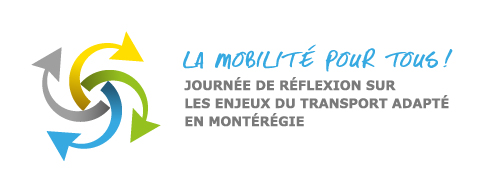 Réalisé en 2017-2018 en collaboration du GAPHRY et de l’OPHQ. Nous avons obtenu notre financement de l’OPHQ pour la tenue de notre évènement  qui aura lieu le 11 avril 2018.Rencontre en juin et juillet pour finaliser la logistique et les sujets des ateliers ainsi que leur déroulement.En octobre formation d’un comité bipartite .Les membres du GAPHRY sont Brigitte Lavallée, Frances Champigny, Marie Montplaisir. Pour le GAPHRSM, Nancy Côté, Sylvie Boucher, Dominique Palardy, Pauline Couture et en soutien, Valéry Thibeault de l’OPHQ. Le mandat est de préciser l’objectif de la journée de réflexion; de déterminer les démarches pour le recueil des données ; d’identifier les tâches à réaliser par les membres du comité au cours des prochains mois.En novembre; la problématique du transport est documentée dans chacun des territoires en Montérégie, à savoir, le point de vue des usagers et des transporteurs. La tournée a été effectuée dans chacun des territoires en Montérégie. Les invitations sont lancées aux conférenciers. Plusieurs rencontres avec le graphiste pour un visuel final des outils promotionnels. L’établissement de la programmation finale de la journée d’échanges d’avril 2018, «La mobilité pour tous».En décembre, le choix final de notre matériel promotionnel et le calendrier des publications. Établissement du déroulement du 11 avril et de la liste des invités.En janvier: envoi de la bande annonce «La mobilité pour tous» aux invités ciblés (les organismes communautaires, aux mandataires et délégués du transport ainsi qu’aux 3 CISSS. En janvier finalisation des mises en contextes, les animateurs des ateliers sont identifiés et échange sur le fonctionnement de la plénière. Création d’un groupe restreint pour contextualiser et formuler les questions des ateliers.À la mi-février envoi du déroulement de la journée et du formulaire d’inscription.Rencontre en mars pour préparer les animatrices des ateliers. Nous avons reçu 80 inscriptions, les différents milieux sont bien représentés.Comité de concertation du transport des personnes handicapéesL’Agence métropolitaine de transport ainsi que les CIT qui se trouvaient sur notre territoire ont laissé place au Réseau de transport métropolitain (RTM). Ce qui fait en sorte que maintenant, le réseau opère des trains de banlieue, mais aussi des autobus pour le transport régulier ainsi que du transport adapté. Le RTM élargit son comité de concertation et souhaite que notre regroupement propose un représentant. Le GAPHRM fait appel aux organismes concernés et c’est Madame Nancy Côté de l’APHRSO et présidente du GAPHRSM qui nous représentera sur ce comité.LES PARTENAIRES DU MILIEU COMMUNAUTAIRERéalisé en 2017–2018SERVICE D’AIDE EN EMPLOI ET DE PLACEMENT EN ENTREPRISES (SDEM SEMO)La directrice du GAPHRSM est membre du CA pour un mandat de deux ans.Participation à l’AGA en novembre de l’organisme.Participation à six séances du CA de l’organisme au cours de l’année.En mai, participation à la conférence sur approches novatrices qui visent l’intégration au travail des personnes vivant avec un trouble de santé mentale présenté par un professeur  titulaire au département d’éducation et pédagogie de l’UQAM.TABLE RÉGIONALE DES ORGANISMES COMMUNAUTAIRES DE LA MONTÉRÉGIE (TROCM)Le GAPHRSM est membre de la TROCM, et a participé à l’AGA en septembre.CAUCUS RÉGIONAL DES GROUPES DE DÉFENSE COLLECTIVE DES DROITS DE LA MONTÉRÉGIE (DCD)Le GAPHRSM a participé à deux  rencontres organisées par la TROVEP. Les rencontres sont principalement orientées pour échanger de l’information provenant du RODCD et du SACAIS.Sujets discutés : La campagne Engagez-vous 2017-2018. Nos revendications vont au-delà du rehaussement du financement.Nouveau Plan gouvernemental en matière d’action communautaire.Rehaussement du financement en DCD : analyse de la situation.Enjeux vs soutien de la défense individuelle La volonté gouvernementale de financer davantage à partir de 2019-2020, les groupes « qui offrent des services individuels à la population », ce qui va à l’encontre de nos missions. L’annonce inquiète les groupes en DCD, est-ce précurseur de la disparition de la défense collective?CONCERTATION AVEC LES PARTENAIRES DES SERVICES PUBLICSRéalisé en 2017–2018LA TABLE RÉGIONALE POUR L’INTÉGRATION ET LE MAINTIEN EN EMPLOI DES PERSONNES HANDICAPÉES DE LA MONTÉRÉGIE (TRIME)(Composition et objectifs de la TRIME, page 44)Trois rencontres au cours de l’année.Échanges sur les enjeux et problématiques liés à l’intégration en emploi des personnes handicapées.Bilan de l’année 2017-20178. le plan d’action de la Table pour l’année 2017-2018 a été mis à jour.Le GAPHRSM dépose le rapport du projet coopérative jeunesse de service été 2016 où deux jeunes TSA ont pu vivre une expérience de travail réussie.Échanges et informations sur le CIT et autres mesures d’Emploi-Québec (services d’aide à l’emploi, subventions salariales, mesures de formation, etc.); Des statistiques colligées depuis les 10 dernières années démontrent une augmentation constante du nombre de participations des personnes handicapées aux différentes mesures, soit 19 309 participants en 2007-2008 à 34 510 participants en 2016-2017.Suivis aux formations soit : préposé aux services alimentaires, agent de bureau et bien-être des animaux.Suivi sur la deuxième phase de la stratégie nationale de l’emploi. Les différents regroupements ont été consultés. Il ne s’agirait pas de la phase II mais d’une nouvelle stratégie. On parle maintenant de la Stratégie nationale pour l’intégration et le maintien en emploi des personnes handicapées 2018-2022 laquelle sera lancée au printemps 2018.Suivi du comité régional sur l’entente de complémentarité MSSS-MEES. Suivi des démarches TÉVA au régional.Présentation du projet de Sensibilisation des municipalités à l’embauche des personnes handicapées.Projet Sensibilisation des municipalités à l’embauche des personnes handicapées, sous-comité formé du GAPHRSM, le GAPHRY et le SDEM SEMO (neuf rencontres) Dans le cadre des travaux de la Table régionale pour l’intégration et le maintien de l’emploi, (TRIME), le GAPHRSM, le GAPHRY et le SDEM-SEMO ont présenté un projet à la direction régionale d’Emploi Québec afin de promouvoir l’embauche des personnes handicapées au sein de la fonction publique municipale sur le territoire de la Montérégie.Une démarche de sensibilisation et d’intervention ciblée auprès des municipalités de plus de15 000 habitants ainsi qu’auprès de celles ayant plus de 100 employés en lien avec les différentes lois gouvernementales qui culminera par la tenue d'un événement "Forum" réunissant tous les intervenants associés au projet.Le comité de travail a produit une version finale du projet qui a été adopté par Services Québec, nos travaux s’échelonnent d’août 2017 à juillet 2018.Le comité s’est réuni en juillet et août pour préparer l’affichage du poste et le processus de sélection du chargé de projet. L’appel de candidature a été lancé au début de septembre, la fermeture est le 29 septembre. Le comité a préparé les questions d’entrevue et la grille de cotation. Le GAPHRSM, le GAPHRY et le SDEM SEMO forment un comité aviseur pour soutenir et superviser les travaux et la mise en œuvre du projet.Les entrevues d’embauche ont eu lieu en octobre. Le projet a débuté en novembre avec une première rencontre avec la candidate retenue pour préciser les objectifs et les attentes. Des rencontres de supervisions se font régulièrement, au moins une fois par mois. Le projet se déroule sur une période de 30 semaines, il se terminera en juillet 2018 à la suite d’un événement  forum intitulé «Un pas de plus vers l’inclusion». réunissant tous les intervenants associés. En novembre, rencontre de supervision avec la chargée de projet pour prendre connaissance de son plan d’action, le réajuster, préciser les objectifs et le contenu du forum prévu pour le 6 juin 2018 dans le cadre de la semaine Québécoise des personnes handicapées.En janvier, rencontre de supervision, les demandes de rencontres avec le DRH des villes sont débutées.Février et mars supervision et avancées des travaux de l’agente de projet, la bande annonce est prête; le déroulement de la journée, l’invitation aux conférenciers.TABLE POUR L'INTÉGRATION DES ENFANTS HANDICAPÉS EN SERVICE DE GARDE DE LA MONTÉRÉGIE(Composition et objectifs de la Table, page 44)Trois rencontres durant l’année. Les principaux sujets discutés : La mesure exceptionnelle.Informations nationales; du MFA et de l’OPHQ. Révision du mandat et du plan d’action 2016-19.En mai : le MFA annonce au budget 2017-2018 des sommes additionnelles sont pour « Bonifier les interventions visant l’intégration des enfants handicapés dans les services de garde éducatifs à l’enfance ».5 Millions $ supplémentaires pour les 5 prochaines années. Des précisions viendront avec les nouvelles règles budgétaires; information sur nouvelle directive concernant l’allocation pour l’intégration d’un enfant handicapé.Le GAPHRSM informe la Table du sondage effectué par ses membres et dépose les données recueillies sur la petite enfance (0-5 ans) et la transition au primaire.Suivi des travaux des comités : Comité Intervention comportementale intensive (ICI).Une présentation est fait auprès des DG-CPE et auprès du département de Santé mentale du nourrisson Le comité vérifie le financement possible afin de réaliser certains outils.Le comité accompagnement est formé du GAPHRSM, du GAPHRY et du MFA. Ce comité avait été mandaté pour produire un document sur ce qu’est l’accompagnement dans un service de garde. Le petit bulletin « Consensus » a été réalisé et distribué à l’hiver 2015. Il n’y a pas lieu de maintenir ce comité, ainsi il est convenu de fusionner avec le comité « intégration des enfants lourdement handicapés / mesure exceptionnelle car l’accompagnement y est discuté comme moyen d’intégration et c’est principalement le même type d’enfant avec besoin d’accompagnement. Se joignent au comité, l’AQPEHV, le CISSS ME, le CISSS MO, le regroupement des CPE.partenaires DE LA SANTÉ ET DES SERVICES SOCIAUXTABLE RÉGIONALE DES DIRECTEURS DI-TSA-DP DES TROIS CISSS MONTÉRÉGIE ET DU CIUSSS DE L’ESTRIETrois rencontres au cours de l’année.Objectifs poursuivis :Échanger de l'information et sur les enjeux régionaux.Connaître l’état actuel de la situation locale, régionale et nationale.Échanger sur les différentes politiques et stratégies régionales et nationales.Présenter les positions et revendications du milieu associatif.Sujets  discutés : Le soutien à domicile : le budget accordé en SAD, la distribution de l’allocation de 9M$ accordée en Montérégie dont 10% au communautaire. Le 90%, a été répartit entre les personnes âgées et les personnes handicapées. Pour le 10% au communautaire, les 3 CISSS ont décidé de l‘octroyer en ententes de services aux organismes communautaires, pour le secteur de personnes handicapées en activités de jour. Pourtant des besoins sont grands en SAD. Les heures de soutien sont diminuées non pas en fonction des besoins mais pour des impératifs comptables et de reddition de compte (cible du MSSS).Pour nous les activités de jour sont un service aux personnes et non aux familles.La transition école vie active (TÉVA), la démarche devient un impératif pour le milieu associatif puisqu’elle doit s’échelonner sur 3 ans avant la fin de la scolarisation.Plan d’action en Autisme : la répartition de l’allocation sur 3 ans en Montérégie. Les CISSS présente leur plan, les travaux en cours et les actions à venir des quatre établissements qui sont essentiellement un alignement sur les recommandations du cadre de référence du MSSS, à savoir : les trajectoires de services inter-établissements (services, spécifiques/services, spécialisés).Présentation de l’implantation d’une offre de service structurée par programmes CISSS de la Montérégie-Ouest .La Direction des programmes déficiences issue de la fusion des anciennes composantes CMR, CRDITEDME et SRSOR ainsi que des services spécifiques de quatre CSSS depuis la création, le 1er avril 2015, fusion a amené à revoir l’organisation de service , mise en place le 1ier avril 2018. Les équipes seront regroupées par programmes auprès d’une même clientèle ou d’un même type de services. CISSS MC : En janvier, conférence téléphonique à la demande de la directrice DI-DP-TSA pour une discussion concernant le volet organisme communautaire du plan d’action TSA 2017-22 en regard du répit. Nous donnons notre position et nous faisons part des données de notre sondage à ce chapitre.CISSS MO dans le dossier répit, le CISSS, veut connaitre notre avis sur les besoins de répit, nous leur faisons parvenir notre plateforme «Un besoin non comblé est un droit bafoué».Concernant le plan d’action à l’égard des personnes handicapées (PAPH), l’établissement, nous demande de l’information sur l’accessibilité universelle et notre ouverture à tenir un atelier de sensibilisation à l’accueil des personnes handicapées dans les différents services du CISSS.NATIONALCONSULTATIONSLa Conversation publique pour une politique nationale de l’architecture, l’Ordre des architectes du Québec soutient activement l’adoption d’une politique nationale de l’architecture (PNA) pour le Québec. Les opérations de cette démarche sont sous la responsabilité de l’Institut du Nouveau Monde (INM), une organisation sans but lucratif, dont la mission est de promouvoir la participation des citoyens à la vie démocratique.Une tournée dans toutes les régions du Québec est organisée. La consultation en Montérégie s’est tenue à Longueuil en avril. Le GAPHRSM et AILIA y ont participé.Enquête nationale sur le secteur d’emploi de l’économie sociale et de l’action communautaire. (CSMO-ÉSAC) Le GAPHRSM a participé à l’enquête ayant pour titre Les Repères en économie sociale et en action communautaire. Panorama du secteur et de sa main-d’œuvre, diffusée aux 3 ans, seule enquête nationale qui permet le recueil de données sur ce vaste secteur d’emploi. PARTICIPATION AUX RECHERCHESGROUPE D'INTÉRÊT ET DE RÉFLEXION SUR L’ACCÈS À L’INFORMATION(Six rencontres) (La composition du groupe voir page 45).Le GAPHRSM est délégué de l’AQRIPH. Le groupe a pour mandat de promouvoir l’accès à l’information et à sa compréhension pour toutes les personnes handicapées et pour celles qui ont des difficultés à lire, à comprendre, à traiter ou à utiliser l’information. Recension des données sur la définition du concept d’accès, sur l’identification des principaux enjeux de l’accès à l’information, sur les modalités et meilleures pratiques pour augmenter l’accès à l’information; la recension des ressources existantes.Élaboration et dépôt au groupe Société inclusive d’un projet de type recherche action « Vers une société québécoise plus inclusive : l’innovation sociale pour favoriser la création d’environnements physiques et sociaux plus inclusifs » Notre objectif est de développer du matériel de sensibilisation sur les compétences en littératie et leur impact sur l’accès à l’information en général et pour des problématiques spécifiques. Le titre de notre projet de recherche : Accéder à l’information et à sa compréhension pour une société inclusive : Dans une perspective de conception universelle de l’information, le Groupe veut identifier et soutenir la mise en place de dispositifs inclusifs favorisant l’accès à l’information et à sa compréhension pour les personnes handicapées et pour celles qui ont des compétences réduites en littératie.La Société inclusive a accepté de financer notre projet pour un montant de 25 000$. Nous élaboration le plan de travail, l’objectif de la recherche action, les livrables, l’évaluation scientifique, l’évaluation éthique et sollicitation de nouveaux partenaires. Dépôt d’un autre projet de recherche au Ministère de l’Économie, de la Science et de l’Innovation au programme de soutien à la valorisation et au transfert. Un projet qui serait complémentaire à celui de Société inclusive et qui développerait des outils virtuels. Nous sommes en attente des résultats du concours du ministère de l’Économie, de la science et de l’Innovation. Si nous sommes financés, nous combinerons les deux (2) démarches. La réponse est attendue en juin.LES STRATEGIES DES ORGANISMES DE DEFENSE COLLECTIVE DE DROITSParticipation à la recherche d’un étudiant de l’université Laval pour l’obtention du titre de Maître en service social.Son mémoire porte sur les stratégies des organismes de défense collective de droits au Québec et la recherche vise à mieux comprendre quelles sont les stratégies utilisées par ces organismes pour réaliser leur mission et quelles sont les caractéristiques des organismes qui influencent le recours à une stratégie ou une autre. À l’intérieur de la problématique, un portrait des organismes communautaires en défense collective de droits est fait, puis différentes typologies en organisation communautaire et en action sociale sont présentées.LES ORGANISMES COMMUNAUTAIRES ET LA CONFIANCE INSTITUTIONNELLE : LES PREMIERS PAS VERS LES SOLUTIONS POUR L’AVENIR?Participation à la recherche d’un étudiant de l’Université de Montréal, candidat à l’obtention du diplôme de maîtrise ès science (M. Sc.), du département de science politique. Les premières conclusions de cette recherche pour la fin du mois de décembre et la fin de la recherche au début de l’année 2018.______________________________________________________________________Activités : représentation–concertation–promotion–défense de droits–sensibilisation–actions politiques non partisanes______________________________________________________________________AU NATIONAL REPRÉSENTATION AVEC L’AQRIPHCOMITÉ CONSULTATIF NATIONAL PERSONNES HANDICAPÉES(AQRIPH, FQA, AQIS, COPHAN) (Deux rencontres)À titre de vice-présidente de l’AQRIPH, j’accompagne la directrice de l’AQRIPH et participe aux rencontres du comité consultatif de la direction des programmes déficiences du MSSS.Les enjeux discutés : Présentation et échanges sur le cadre de référence du MSSS. Soutien aux familles : un audit a été fait dans 4 établissements de 6 régions et le rapport a été déposé à la sous-ministre. L’objectif à long terme est d’avoir une Politique sur le SAF, d’ajuster et de moderniser l’allocation SAF qui n’a pas été révisée depuis 1991.Informations au dossier socioprofessionnel et sur les travaux en soutien à la famille.TÉVA : le guide est finalisé, il fait état des responsabilités, des rôles et de l’offre de services des 3 réseaux. Il ne manque que l’aval du ministre de l’Éducation.Ressources résidentielles : Un comité du MSSS à complété un tableau des pratiques actuelles et de tout ce qui se faisait auparavant. Le milieu associatif est consulté pour la suite des travaux sur les options résidentielles qui devraient s’offrir aux personnes handicapées.Le chantier résidentiel, les travaux sont débutés en février 2017.Les mandats du chantier sont : définir les principales composantes du continuum des ressources résidentielles selon les trois grands profils de la clientèle DP-DI-TSA.Rencontre avec la sous-ministre et son équipe sur le dossier SAD pour personnes handicapées suite au forum qui a eu lieu en juin dernier et qui portait spécialement sur les personnes âgées. À la demande que milieu associatif, des travaux seront entrepris pour préciser les besoins et spécificités des personnes handicapées. On nous annonce également un nouveau cadre de références en SAD qui s’appuie sur la politique Chez-soi le premier choix, son application se portera sur les rôles des différents prestataires. Ce cadre devrait être déposé en juin 2018. Le milieu associatif sera consulté.BIPARTITE AQRIPH/OPHQ  Participation à titre de vice-présidente de l’AQRIPH.Enjeux discutés :Socioprofessionnel : L’AQRIPH expose la problématique concernant les balises nationales discutées avec le MSSS. L’OPHQ est à réaliser une recherche des meilleures pratiques en activités de jour dans certaines régions, dont le rapport doit être produit l’an prochain.Campagne sur la réussite éducative : L’OPHQ réalise une campagne de 2 ans sur le sujet. Quelques actions : promotion du plan d’action; sensibilisation auprès du milieu scolaire et auprès des parents; capsules; un guide destiné aux parents sur le parcours scolaire pour leur enfant; participation de l’OPHQ au congrès de la fédération des comités de parents, etc. PARTENAIRES DU MILIEU ASSOCIATIFVIE ASSOCIATIVE ET CONCERTATIONALLIANCE QUÉBÉCOISE DES REGROUPEMENTS POUR L'INTÉGRATION DES PERSONNES HANDICAPÉES (AQRIPH)Réalisé en 2017–2018Le GAPHRSM est membre actif de l’AQRIPH.La permanence du GAPHRSM est membre du CA de l’AQRIPH pour un mandat de deux ans à titre de vice-présidente; participation à cinq rencontres du CA.Participation à l’Assemblé générale annuelle en mai. Trois rencontres d’orientation: nos échanges portent sur les enjeux suivants :L’élaboration du plan d’action 2017-18 de l’AQRIPH. L’état de situation concernant nos relations actuelles au niveau national. Les relations de collaboration et de complémentarité avec la COPHAN, l’AQIS et la fédération Québécoise de l’autisme (FQA) sont établies et très positives.L’analyse du cadre de références du MSSS et échanges sur le cadre avec la direction des programmes déficiences du MSSS.Le dossier soutien à domicile(SAD) : présentation des faits saillants des rapports de l’OPHQ et du Protecteur du citoyen. Les ressources résidentielles : suite à une consultation des organismes l’automne dernier sur le portrait de la situation, l’AQRIPH  dépose ses commentaires au MSSS.Discussion et positionnement sur l’aide médicale à mourir. Échange sur le SAF, le socio pro, l’intégration scolaire. La deuxième stratégie de l’emploi 2018-2022 : les ROP se prononcent sur les éléments essentiels à inclure dans la nouvelle stratégie et le message à faire parvenir au ministre Blais.Échanges quant au financement en défense collective des droits (DCD).L’AQRIPH tient une campagne sur le soutien à domicile; création d’une bande dessinée qui est publiée en mars 2018.Projet de loi 173 sur le revenu de base pour les personnes qui ont des contraintes sévères à l’emploi du plan gouvernemental pour l’inclusion économique et la participation sociale 2017-23.Nous faisons l’analyse du projet de loi, un mémoire est déposé et une délégation se présente en commission parlementaire.Élection 2018; préparation d’une stratégie, un plan d’action est développé sur les axes suivants : le processus électoral; questionner les chefs; informer sur les programmes.______________________________________________________________________GESTION INTERNE DU GAPHRSM______________________________________________________________________Réalisé en 2017–2018Administration /cléricalSuivi du courrier, des courriels, classement, achats, etc.Suivi des ententes avec le bailleur de fonds et les ententes de service avec les fournisseurs.Renouvellement de l’assurance administrateur et l’assurance biens 2017-18.Renouvellement de notre adhésion à ZLM. Renouvellement de notre adhésion à L’AQRIPH.Renouvellement de notre adhésion à la TROCM.Mise à jour au registraire suite à la nomination du CA.Planification et organisation des réunions du conseil d’administration.Renouvellement de l’adhésion des membres du GAPHRSM pour 2018-19.Rédaction du rapport d’activité et bilan des actions 2017-18.Préparation du plan d’action 2018-19.Préparation de l’AGA 2018, logistique, contenu.Ressources humainesSignature du contrat 2018-19 pour la direction.Ressources financières et matériellesComptabilité régulière, contrôle des livres comptables, suivi et dépôt au CA des rapports financiers.Reddition de compte au SACAIS pour la demande de soutien financier 2017-18.Préparation des prévisions budgétaires 2018-19.Fin d’année financière, préparation des documents pour la production des états financiers 2017-18.Annexe TABLES ET COMITÉS OÙ PARTICIPE LE GAPHRSMPLAN D'ACTION DES VILLES À L'ÉGARD DES PERSONNES HANDICAPÉES (17 municipalités)Membres participants :Les représentants de la ville, souvent le service loisir est responsable du plan d’action à l’égard des personnes handicapées et aussi des camps de jour d’été intégrés.Des élus (dans la plupart).Les partenaires des CISSS.Des organismes membres du GAPHRSM par localité. Des citoyens handicapés le plus possible.La permanence du GAPHRSM ou ses représentants.Objectifs poursuivis :S'assurer que les villes mettent en œuvre leur plan d'actions.Assurer un suivi sur l’avancée des plans d’actions de chaque ville. Réviser les plans d'actions, commentaires.Participer aux diverses consultations. Participer aux comités de travail pour l’identification des obstacles, consultation et collaboration aux municipalités.Susciter la représentation des organismes membres et de leurs membres citoyens aux comités des plans d’action des villes.Répertorier et faire un suivi des plans d’action des villes sur leur site et voir à leur accessibilité.Faire la promotion de l’accessibilité universelle et de notre plateforme des enjeux municipaux en lien avec la participation sociale des citoyens handicapés.TABLES LOCALES DE CONCERATATIONObjectifs poursuivis des trois Tables locales de concertation:Mieux se connaître, échanger, s’entraider.Mettre en commun nos expertises.Développer une vision commune.Être à l’affût des besoins des personnes handicapées.Favoriser la circulation de l’information.Initier des projets communs visant à répondre aux préoccupations et besoins des personnes handicapées.Proposer des mécanismes favorisant l’accès aux services aux personnes handicapées et à leur famille.Être un interlocuteur auprès des différentes instances.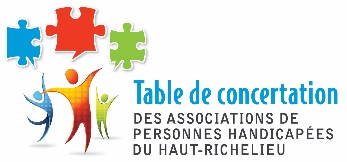 TABLE DE CONCERTATION DES ASSOCIATIONS DES PERSONNES HANDICAPÉES RÉGION HAUT-RICHELIEUMembres participants :Association de la paralysie cérébrale du Québec.Association locale des personnes handicapées de Chambly et la région.Association pour l’accessibilité universelle, le soutien et l’engagement. Association montérégienne de la surdité.Association des traumatisés craniaux/cérébraux de la Montérégie.Cégep de Saint-Jean-sur-Richelieu.CISSS Montérégie Ouest. CISSS Montérégie Centre. École Marie-Rivier.Groupement des associations de personnes handicapées de la Rive-Sud de Montréal. Handi-logement du Haut-Richelieu.L'Envol du Haut-Richelieu.Parrainage Civique du Haut-Richelieu.Projet Intégration Autismopolis.Regroupement des personnes handicapées de la région du Haut-Richelieu.Service de développement d'employabilité de la Montérégie, SDEM-SEMO (stage et emploi).Société Luçoise des personnes handicapées actives. Ville de Saint-Jean-sur-Richelieu.Zone loisir Montérégie.Rôle : Regrouper les organismes communautaires et les établissements du réseau public afin de développer des stratégies communes. Établir des mécanismes de concertation. Échanger des informations. Émettre des avis et recommandations aux différentes instances.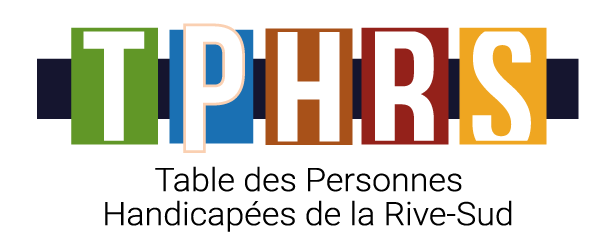 TABLE DE CONCERTATION DES PERSONNES HANDICAPÉES DE LA RIVE-SUD, TPHRSCouvre les territoires de trois commissions scolaires, deux CÉGEP, deux campus universitaire, onze municipalités, dont six de plus de 15,000 habitants, incluant le grand Longueuil.Membres participants :Association de la Rive-Sud pour la déficience intellectuelle.Association des parents de l’enfance en difficulté.Association des parents et des handicapés de la Rive-Sud métropolitaine.Association des Traumatisés Cranio-Cérébraux Montérégie.Association des usagers du transport adapté de Longueuil.Association d’information en logement et immeubles adaptés.Association québécoise de la dysphasie, Montérégie. Association régionale Autisme Montérégie.Association sclérose en plaques Rive-Sud.Cégep Édouard-Montpetit.CISSS Montérégie Centre. CISSS Montérégie Est. CISSS Montérégie Ouest. Conseil canadien des aveugles de Longueuil.Groupement des associations des personnes handicapées de la Rive-Sud de Montréal.L’appart à moi.Parrainage civique Champlain.Répit TED-AUTISME Montérégie.SDEM-SEMO Montérégie.Société canadienne de la sclérose en plaques section Montérégie.Vie autonome Montérégie.Zone Loisirs Montérégie.Le comité de coordinationCISSS ME; CISSS MC; ARSDI, Répit-Ted Montérégie; GAPHRSM.Le comité TransitionAutisme Montérégie; CISSS MO; CEGEP Édouard-Montpetit ; SDEM SEMO Montérégie  CISSS ME; Commission scolaire des Patriotes ; Commission scolaire Marie-Victorin; GAPHRSM.Le comité des ressources résidentiellesCISSS MO; CISSS ME; CISSS MC ; ASPRS; AILIA; Autisme Montérégie; AM, CU CRDITED ME; VAM.Le comité transportAUTAL, CISSS MO, RAAMM, CDC Longueuil; AMT; RAAMM; RTL; CCAL; CISSS MC; GAPHRSM.TABLE DE CONCERTATION DES ORGANISMES DE PERSONNES HANDICAPÉES RICHELIEU-YAMASKA, TERRITOIRE DES PATRIOTESDouze municipalités dont quatre de plus de 15,000 habitantsMembres participants :Association des personnes handicapées de la Vallée-du-Richelieu.Association de la Vallée-du-Richelieu pour déficients intellectuels.Association des traumatisés crânio-cérébraux de la Montérégie.CISSS Montérégie Ouest.CISSS Montérégie Est. CISSS Montérégie Centre.Groupement des associations de personnes handicapées de la Rive-Sud de Montréal.L’Arche de Beloeil.L’attaché politique du député du comté de Borduas à l’assemblée nationale.La Colonie les Bosquets. Parrainage civique de la Vallée-du-Richelieu.Zone loisirs Montérégie.Rôle :Regrouper les organismes qui œuvrent auprès des personnes handicapées en vue de travailler à la promotion de leurs intérêts et besoins ainsi qu’à la défense de leurs droits.TABLES RÉGIONALES DE CONCERATATIONTABLE POUR L'INTÉGRATION DES ENFANTS HANDICAPÉS EN SERVICE DE GARDE DE LA MONTÉRÉGIEMembres participants :Association québécoise des enfants handicapés visuels.Association des garderies privées du Québec.Autisme Montérégie.CISSS Montérégie Centre. CISSS Montérégie Est.CISSS Montérégie Ouest.Groupement des associations de personnes handicapées de la Rive-Sud de Montréal.Groupement des associations de personnes handicapées du Richelieu-Yamaska.Intégration sociale des enfants handicapés en milieu de garde scolaire.La Croisée de Longueuil.Ministère de la Famille et des Aînés.Office des personnes handicapées du Québec.Regroupement des Centres de la petite enfance de la Montérégie.Son rôle :Promouvoir l’intégration des enfants handicapés dans les services de garde de la Montérégie. Jouer un rôle consultatif et émettre des avis. Faciliter l’action concertée des partenaires en vue de favoriser l’accès, l’intégration et le maintien en services de garde des enfants handicapés ou ayant des besoins particuliers. Partager l’expertise, échanger l’information et la diffuser.TABLE RÉGIONALE POUR L’INTÉGRATION ET LE MAINTIEN EN EMPLOI DES PERSONNES HANDICAPÉES DE LA MONTÉRÉGIEMembres participants :CISSS Montérégie Est.CISSS Montérégie Ouest. Service-Québec Montérégie.Groupement des associations de personnes handicapées de la Rive-Sud de Montréal. Groupement des associations de personnes handicapées du Richelieu-Yamaska. Office des personnes handicapées du Québec.Service externe de la main d'œuvre de la Montérégie.Soutien à la personne handicapée en route vers l'emploi.Son rôle : Rôle consultatif. Favoriser la concertation notamment en échangeant de l’information au sujet de l’existence et de l’admissibilité des divers programmes en lien avec l’intégration et le maintien en emploi des personnes handicapées. Soumettre les problématiques relatives à l’intégration et au maintien en emploi des personnes handicapées aux partenaires concernés. Émettre des avis ou recommandations; promouvoir le potentiel d’employabilité qu’offrent les personnes handicapées; promouvoir et reconnaître le développement du potentiel des personnes handicapées et voir à la neutralisation des obstacles à l’intégration et au maintien en emploi.GROUPE D’INTÉRÊT ET DE RÉFLEXION SUR L’ACCÈS À L’INFORMATIONLe Groupe, mis en place sous l’initiative de la Chaire interdisciplinaire de recherche en littératie et inclusion – CISSS de l’Outaouais, est formé d’un représentant des organismes et des établissements suivants : Organismes communautaires œuvrant avec et pour les personnes en situation de handicap : Confédération des organismes de personnes handicapées du Québec – COPHAN. Alliance québécoise des regroupements régionaux pour l’intégration des personnes handicapées – AQRIPH. Fédération du Mouvement Personnes d’abord du Québec – FMPDAQ. Association du Québec pour l’intégration sociale – AQIS. Organisme à but non lucratif (OBNL) : Simplicom. Organisme gouvernemental : Office des personnes handicapées du Québec – OPHQ. Milieux de la santé et de services sociaux :Ministère de la Santé et des Services sociaux, Direction de l'organisation des services en déficience et en réadaptation physique. CIUSSS de l’Ouest-de-l ‘Île-de-Montréal, Direction DI-TSA-DP. Milieu de l’enseignement : Université du Québec en Outaouais – UQO. Milieu municipal :  Ville de Gatineau.Milieux de la recherche : Consortium de recherche sur l’intégration sociale (CNRIS). Institut universitaire en DI et TSA (IU en DI-TSA). Équipe de recherche « Participation Sociale et Villes inclusives » (PSVI). Le Groupe s’adjoindra des collaborateurs lors de la mise en place du plan d’action, selon les besoins identifiés et les expertises requises. 